										Form No: 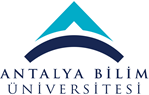 ECTS Course Description FormECTS Course Description FormECTS Course Description FormECTS Course Description FormECTS Course Description FormECTS Course Description FormECTS Course Description FormECTS Course Description FormECTS Course Description FormECTS Course Description FormECTS Course Description FormECTS Course Description FormECTS Course Description FormECTS Course Description FormECTS Course Description FormECTS Course Description FormECTS Course Description FormECTS Course Description FormECTS Course Description FormPART I ( Senate Approval)PART I ( Senate Approval)PART I ( Senate Approval)PART I ( Senate Approval)PART I ( Senate Approval)PART I ( Senate Approval)PART I ( Senate Approval)PART I ( Senate Approval)PART I ( Senate Approval)PART I ( Senate Approval)PART I ( Senate Approval)PART I ( Senate Approval)PART I ( Senate Approval)PART I ( Senate Approval)PART I ( Senate Approval)PART I ( Senate Approval)PART I ( Senate Approval)PART I ( Senate Approval)PART I ( Senate Approval)PART I ( Senate Approval)PART I ( Senate Approval)PART I ( Senate Approval)PART I ( Senate Approval)PART I ( Senate Approval)Offering School  College of EngineeringCollege of EngineeringCollege of EngineeringCollege of EngineeringCollege of EngineeringCollege of EngineeringCollege of EngineeringCollege of EngineeringCollege of EngineeringCollege of EngineeringCollege of EngineeringCollege of EngineeringCollege of EngineeringCollege of EngineeringCollege of EngineeringCollege of EngineeringCollege of EngineeringCollege of EngineeringCollege of EngineeringCollege of EngineeringCollege of EngineeringCollege of EngineeringCollege of EngineeringOffering DepartmentCivil EngineeringCivil EngineeringCivil EngineeringCivil EngineeringCivil EngineeringCivil EngineeringCivil EngineeringCivil EngineeringCivil EngineeringCivil EngineeringCivil EngineeringCivil EngineeringCivil EngineeringCivil EngineeringCivil EngineeringCivil EngineeringCivil EngineeringCivil EngineeringCivil EngineeringCivil EngineeringCivil EngineeringCivil EngineeringCivil EngineeringProgram(s) Offered toCivil EngineeringCivil EngineeringCivil EngineeringCivil EngineeringCivil EngineeringCivil EngineeringCivil EngineeringCivil EngineeringCivil EngineeringCivil EngineeringCivil EngineeringCivil EngineeringCivil EngineeringMustMustMustMustMustMustMustMustMustMustProgram(s) Offered toProgram(s) Offered toCourse Code CE 244CE 244CE 244CE 244CE 244CE 244CE 244CE 244CE 244CE 244CE 244CE 244CE 244CE 244CE 244CE 244CE 244CE 244CE 244CE 244CE 244CE 244CE 244Course NameDynamicDynamicDynamicDynamicDynamicDynamicDynamicDynamicDynamicDynamicDynamicDynamicDynamicDynamicDynamicDynamicDynamicDynamicDynamicDynamicDynamicDynamicDynamicLanguage of InstructionEnglishEnglishEnglishEnglishEnglishEnglishEnglishEnglishEnglishEnglishEnglishEnglishEnglishEnglishEnglishEnglishEnglishEnglishEnglishEnglishEnglishEnglishEnglishType of CourseLecture/ProjectLecture/ProjectLecture/ProjectLecture/ProjectLecture/ProjectLecture/ProjectLecture/ProjectLecture/ProjectLecture/ProjectLecture/ProjectLecture/ProjectLecture/ProjectLecture/ProjectLecture/ProjectLecture/ProjectLecture/ProjectLecture/ProjectLecture/ProjectLecture/ProjectLecture/ProjectLecture/ProjectLecture/ProjectLecture/ProjectLevel of CourseUndergraduateUndergraduateUndergraduateUndergraduateUndergraduateUndergraduateUndergraduateUndergraduateUndergraduateUndergraduateUndergraduateUndergraduateUndergraduateUndergraduateUndergraduateUndergraduateUndergraduateUndergraduateUndergraduateUndergraduateUndergraduateUndergraduateUndergraduateHours per WeekLecture: 2Lecture: 2Lecture: 2Lecture: 2Lecture: 2Laboratory:0Laboratory:0Laboratory:0Laboratory:0Recitation: 0Recitation: 0Practical:  1Practical:  1Practical:  1Practical:  1Practical:  1Studio: 0Studio: 0Studio: 0Studio: 0Other: 0Other: 0Other: 0ECTS Credit44444444444444444444444Grading ModeLetter GradeLetter GradeLetter GradeLetter GradeLetter GradeLetter GradeLetter GradeLetter GradeLetter GradeLetter GradeLetter GradeLetter GradeLetter GradeLetter GradeLetter GradeLetter GradeLetter GradeLetter GradeLetter GradeLetter GradeLetter GradeLetter GradeLetter GradePre-requisites-----------------------Co-requisites-----------------------Registration Restriction-----------------------Educational ObjectiveIt is one of the basic subjects of mechanical and civil engineering and includes basic information for machine dynamics, design and mechanism technique courses. Kinematics and kinetic analysis of moving objects. Understands the energy of the object. Teaches what kind of movement the object under force.It is one of the basic subjects of mechanical and civil engineering and includes basic information for machine dynamics, design and mechanism technique courses. Kinematics and kinetic analysis of moving objects. Understands the energy of the object. Teaches what kind of movement the object under force.It is one of the basic subjects of mechanical and civil engineering and includes basic information for machine dynamics, design and mechanism technique courses. Kinematics and kinetic analysis of moving objects. Understands the energy of the object. Teaches what kind of movement the object under force.It is one of the basic subjects of mechanical and civil engineering and includes basic information for machine dynamics, design and mechanism technique courses. Kinematics and kinetic analysis of moving objects. Understands the energy of the object. Teaches what kind of movement the object under force.It is one of the basic subjects of mechanical and civil engineering and includes basic information for machine dynamics, design and mechanism technique courses. Kinematics and kinetic analysis of moving objects. Understands the energy of the object. Teaches what kind of movement the object under force.It is one of the basic subjects of mechanical and civil engineering and includes basic information for machine dynamics, design and mechanism technique courses. Kinematics and kinetic analysis of moving objects. Understands the energy of the object. Teaches what kind of movement the object under force.It is one of the basic subjects of mechanical and civil engineering and includes basic information for machine dynamics, design and mechanism technique courses. Kinematics and kinetic analysis of moving objects. Understands the energy of the object. Teaches what kind of movement the object under force.It is one of the basic subjects of mechanical and civil engineering and includes basic information for machine dynamics, design and mechanism technique courses. Kinematics and kinetic analysis of moving objects. Understands the energy of the object. Teaches what kind of movement the object under force.It is one of the basic subjects of mechanical and civil engineering and includes basic information for machine dynamics, design and mechanism technique courses. Kinematics and kinetic analysis of moving objects. Understands the energy of the object. Teaches what kind of movement the object under force.It is one of the basic subjects of mechanical and civil engineering and includes basic information for machine dynamics, design and mechanism technique courses. Kinematics and kinetic analysis of moving objects. Understands the energy of the object. Teaches what kind of movement the object under force.It is one of the basic subjects of mechanical and civil engineering and includes basic information for machine dynamics, design and mechanism technique courses. Kinematics and kinetic analysis of moving objects. Understands the energy of the object. Teaches what kind of movement the object under force.It is one of the basic subjects of mechanical and civil engineering and includes basic information for machine dynamics, design and mechanism technique courses. Kinematics and kinetic analysis of moving objects. Understands the energy of the object. Teaches what kind of movement the object under force.It is one of the basic subjects of mechanical and civil engineering and includes basic information for machine dynamics, design and mechanism technique courses. Kinematics and kinetic analysis of moving objects. Understands the energy of the object. Teaches what kind of movement the object under force.It is one of the basic subjects of mechanical and civil engineering and includes basic information for machine dynamics, design and mechanism technique courses. Kinematics and kinetic analysis of moving objects. Understands the energy of the object. Teaches what kind of movement the object under force.It is one of the basic subjects of mechanical and civil engineering and includes basic information for machine dynamics, design and mechanism technique courses. Kinematics and kinetic analysis of moving objects. Understands the energy of the object. Teaches what kind of movement the object under force.It is one of the basic subjects of mechanical and civil engineering and includes basic information for machine dynamics, design and mechanism technique courses. Kinematics and kinetic analysis of moving objects. Understands the energy of the object. Teaches what kind of movement the object under force.It is one of the basic subjects of mechanical and civil engineering and includes basic information for machine dynamics, design and mechanism technique courses. Kinematics and kinetic analysis of moving objects. Understands the energy of the object. Teaches what kind of movement the object under force.It is one of the basic subjects of mechanical and civil engineering and includes basic information for machine dynamics, design and mechanism technique courses. Kinematics and kinetic analysis of moving objects. Understands the energy of the object. Teaches what kind of movement the object under force.It is one of the basic subjects of mechanical and civil engineering and includes basic information for machine dynamics, design and mechanism technique courses. Kinematics and kinetic analysis of moving objects. Understands the energy of the object. Teaches what kind of movement the object under force.It is one of the basic subjects of mechanical and civil engineering and includes basic information for machine dynamics, design and mechanism technique courses. Kinematics and kinetic analysis of moving objects. Understands the energy of the object. Teaches what kind of movement the object under force.It is one of the basic subjects of mechanical and civil engineering and includes basic information for machine dynamics, design and mechanism technique courses. Kinematics and kinetic analysis of moving objects. Understands the energy of the object. Teaches what kind of movement the object under force.It is one of the basic subjects of mechanical and civil engineering and includes basic information for machine dynamics, design and mechanism technique courses. Kinematics and kinetic analysis of moving objects. Understands the energy of the object. Teaches what kind of movement the object under force.It is one of the basic subjects of mechanical and civil engineering and includes basic information for machine dynamics, design and mechanism technique courses. Kinematics and kinetic analysis of moving objects. Understands the energy of the object. Teaches what kind of movement the object under force.Course DescriptionIntroduction to Dynamics: displacement, velocity, acceleration; Kinematics of Particle: Linear and curvilinear motion of particles, relative velocity; Kinetics of Particle: force, mass and acceleration, work and energy, impulse and momentum; Kinetics of Particles; Planer Kinematics: Rotation, relative velocity, relative acceleration in 2 dimensional objects; Planer Kinetic: Rotational movements around linear and fixed points in 2 dimensional objects, radius of inertia, general planar motion, vibration.Introduction to Dynamics: displacement, velocity, acceleration; Kinematics of Particle: Linear and curvilinear motion of particles, relative velocity; Kinetics of Particle: force, mass and acceleration, work and energy, impulse and momentum; Kinetics of Particles; Planer Kinematics: Rotation, relative velocity, relative acceleration in 2 dimensional objects; Planer Kinetic: Rotational movements around linear and fixed points in 2 dimensional objects, radius of inertia, general planar motion, vibration.Introduction to Dynamics: displacement, velocity, acceleration; Kinematics of Particle: Linear and curvilinear motion of particles, relative velocity; Kinetics of Particle: force, mass and acceleration, work and energy, impulse and momentum; Kinetics of Particles; Planer Kinematics: Rotation, relative velocity, relative acceleration in 2 dimensional objects; Planer Kinetic: Rotational movements around linear and fixed points in 2 dimensional objects, radius of inertia, general planar motion, vibration.Introduction to Dynamics: displacement, velocity, acceleration; Kinematics of Particle: Linear and curvilinear motion of particles, relative velocity; Kinetics of Particle: force, mass and acceleration, work and energy, impulse and momentum; Kinetics of Particles; Planer Kinematics: Rotation, relative velocity, relative acceleration in 2 dimensional objects; Planer Kinetic: Rotational movements around linear and fixed points in 2 dimensional objects, radius of inertia, general planar motion, vibration.Introduction to Dynamics: displacement, velocity, acceleration; Kinematics of Particle: Linear and curvilinear motion of particles, relative velocity; Kinetics of Particle: force, mass and acceleration, work and energy, impulse and momentum; Kinetics of Particles; Planer Kinematics: Rotation, relative velocity, relative acceleration in 2 dimensional objects; Planer Kinetic: Rotational movements around linear and fixed points in 2 dimensional objects, radius of inertia, general planar motion, vibration.Introduction to Dynamics: displacement, velocity, acceleration; Kinematics of Particle: Linear and curvilinear motion of particles, relative velocity; Kinetics of Particle: force, mass and acceleration, work and energy, impulse and momentum; Kinetics of Particles; Planer Kinematics: Rotation, relative velocity, relative acceleration in 2 dimensional objects; Planer Kinetic: Rotational movements around linear and fixed points in 2 dimensional objects, radius of inertia, general planar motion, vibration.Introduction to Dynamics: displacement, velocity, acceleration; Kinematics of Particle: Linear and curvilinear motion of particles, relative velocity; Kinetics of Particle: force, mass and acceleration, work and energy, impulse and momentum; Kinetics of Particles; Planer Kinematics: Rotation, relative velocity, relative acceleration in 2 dimensional objects; Planer Kinetic: Rotational movements around linear and fixed points in 2 dimensional objects, radius of inertia, general planar motion, vibration.Introduction to Dynamics: displacement, velocity, acceleration; Kinematics of Particle: Linear and curvilinear motion of particles, relative velocity; Kinetics of Particle: force, mass and acceleration, work and energy, impulse and momentum; Kinetics of Particles; Planer Kinematics: Rotation, relative velocity, relative acceleration in 2 dimensional objects; Planer Kinetic: Rotational movements around linear and fixed points in 2 dimensional objects, radius of inertia, general planar motion, vibration.Introduction to Dynamics: displacement, velocity, acceleration; Kinematics of Particle: Linear and curvilinear motion of particles, relative velocity; Kinetics of Particle: force, mass and acceleration, work and energy, impulse and momentum; Kinetics of Particles; Planer Kinematics: Rotation, relative velocity, relative acceleration in 2 dimensional objects; Planer Kinetic: Rotational movements around linear and fixed points in 2 dimensional objects, radius of inertia, general planar motion, vibration.Introduction to Dynamics: displacement, velocity, acceleration; Kinematics of Particle: Linear and curvilinear motion of particles, relative velocity; Kinetics of Particle: force, mass and acceleration, work and energy, impulse and momentum; Kinetics of Particles; Planer Kinematics: Rotation, relative velocity, relative acceleration in 2 dimensional objects; Planer Kinetic: Rotational movements around linear and fixed points in 2 dimensional objects, radius of inertia, general planar motion, vibration.Introduction to Dynamics: displacement, velocity, acceleration; Kinematics of Particle: Linear and curvilinear motion of particles, relative velocity; Kinetics of Particle: force, mass and acceleration, work and energy, impulse and momentum; Kinetics of Particles; Planer Kinematics: Rotation, relative velocity, relative acceleration in 2 dimensional objects; Planer Kinetic: Rotational movements around linear and fixed points in 2 dimensional objects, radius of inertia, general planar motion, vibration.Introduction to Dynamics: displacement, velocity, acceleration; Kinematics of Particle: Linear and curvilinear motion of particles, relative velocity; Kinetics of Particle: force, mass and acceleration, work and energy, impulse and momentum; Kinetics of Particles; Planer Kinematics: Rotation, relative velocity, relative acceleration in 2 dimensional objects; Planer Kinetic: Rotational movements around linear and fixed points in 2 dimensional objects, radius of inertia, general planar motion, vibration.Introduction to Dynamics: displacement, velocity, acceleration; Kinematics of Particle: Linear and curvilinear motion of particles, relative velocity; Kinetics of Particle: force, mass and acceleration, work and energy, impulse and momentum; Kinetics of Particles; Planer Kinematics: Rotation, relative velocity, relative acceleration in 2 dimensional objects; Planer Kinetic: Rotational movements around linear and fixed points in 2 dimensional objects, radius of inertia, general planar motion, vibration.Introduction to Dynamics: displacement, velocity, acceleration; Kinematics of Particle: Linear and curvilinear motion of particles, relative velocity; Kinetics of Particle: force, mass and acceleration, work and energy, impulse and momentum; Kinetics of Particles; Planer Kinematics: Rotation, relative velocity, relative acceleration in 2 dimensional objects; Planer Kinetic: Rotational movements around linear and fixed points in 2 dimensional objects, radius of inertia, general planar motion, vibration.Introduction to Dynamics: displacement, velocity, acceleration; Kinematics of Particle: Linear and curvilinear motion of particles, relative velocity; Kinetics of Particle: force, mass and acceleration, work and energy, impulse and momentum; Kinetics of Particles; Planer Kinematics: Rotation, relative velocity, relative acceleration in 2 dimensional objects; Planer Kinetic: Rotational movements around linear and fixed points in 2 dimensional objects, radius of inertia, general planar motion, vibration.Introduction to Dynamics: displacement, velocity, acceleration; Kinematics of Particle: Linear and curvilinear motion of particles, relative velocity; Kinetics of Particle: force, mass and acceleration, work and energy, impulse and momentum; Kinetics of Particles; Planer Kinematics: Rotation, relative velocity, relative acceleration in 2 dimensional objects; Planer Kinetic: Rotational movements around linear and fixed points in 2 dimensional objects, radius of inertia, general planar motion, vibration.Introduction to Dynamics: displacement, velocity, acceleration; Kinematics of Particle: Linear and curvilinear motion of particles, relative velocity; Kinetics of Particle: force, mass and acceleration, work and energy, impulse and momentum; Kinetics of Particles; Planer Kinematics: Rotation, relative velocity, relative acceleration in 2 dimensional objects; Planer Kinetic: Rotational movements around linear and fixed points in 2 dimensional objects, radius of inertia, general planar motion, vibration.Introduction to Dynamics: displacement, velocity, acceleration; Kinematics of Particle: Linear and curvilinear motion of particles, relative velocity; Kinetics of Particle: force, mass and acceleration, work and energy, impulse and momentum; Kinetics of Particles; Planer Kinematics: Rotation, relative velocity, relative acceleration in 2 dimensional objects; Planer Kinetic: Rotational movements around linear and fixed points in 2 dimensional objects, radius of inertia, general planar motion, vibration.Introduction to Dynamics: displacement, velocity, acceleration; Kinematics of Particle: Linear and curvilinear motion of particles, relative velocity; Kinetics of Particle: force, mass and acceleration, work and energy, impulse and momentum; Kinetics of Particles; Planer Kinematics: Rotation, relative velocity, relative acceleration in 2 dimensional objects; Planer Kinetic: Rotational movements around linear and fixed points in 2 dimensional objects, radius of inertia, general planar motion, vibration.Introduction to Dynamics: displacement, velocity, acceleration; Kinematics of Particle: Linear and curvilinear motion of particles, relative velocity; Kinetics of Particle: force, mass and acceleration, work and energy, impulse and momentum; Kinetics of Particles; Planer Kinematics: Rotation, relative velocity, relative acceleration in 2 dimensional objects; Planer Kinetic: Rotational movements around linear and fixed points in 2 dimensional objects, radius of inertia, general planar motion, vibration.Introduction to Dynamics: displacement, velocity, acceleration; Kinematics of Particle: Linear and curvilinear motion of particles, relative velocity; Kinetics of Particle: force, mass and acceleration, work and energy, impulse and momentum; Kinetics of Particles; Planer Kinematics: Rotation, relative velocity, relative acceleration in 2 dimensional objects; Planer Kinetic: Rotational movements around linear and fixed points in 2 dimensional objects, radius of inertia, general planar motion, vibration.Introduction to Dynamics: displacement, velocity, acceleration; Kinematics of Particle: Linear and curvilinear motion of particles, relative velocity; Kinetics of Particle: force, mass and acceleration, work and energy, impulse and momentum; Kinetics of Particles; Planer Kinematics: Rotation, relative velocity, relative acceleration in 2 dimensional objects; Planer Kinetic: Rotational movements around linear and fixed points in 2 dimensional objects, radius of inertia, general planar motion, vibration.Introduction to Dynamics: displacement, velocity, acceleration; Kinematics of Particle: Linear and curvilinear motion of particles, relative velocity; Kinetics of Particle: force, mass and acceleration, work and energy, impulse and momentum; Kinetics of Particles; Planer Kinematics: Rotation, relative velocity, relative acceleration in 2 dimensional objects; Planer Kinetic: Rotational movements around linear and fixed points in 2 dimensional objects, radius of inertia, general planar motion, vibration.Learning Outcomes LO1LO1LO11 Examines the kinematics and kinetic information of the objects in the dynamic state in linear motion.2 Investigates the kinematic and kinetic information of objects in dynamic state in curvilinear motion3 Planer examines the kinematics and kinetic information of the objects in motion in a dynamic state.4 Examines the design of objects by using energy method.5 Interprets the results of work and impulse results in dynamic situations.6 Examine momentum results in case of impact7 Have knowledge about vibration of single degree of freedom system.1 Examines the kinematics and kinetic information of the objects in the dynamic state in linear motion.2 Investigates the kinematic and kinetic information of objects in dynamic state in curvilinear motion3 Planer examines the kinematics and kinetic information of the objects in motion in a dynamic state.4 Examines the design of objects by using energy method.5 Interprets the results of work and impulse results in dynamic situations.6 Examine momentum results in case of impact7 Have knowledge about vibration of single degree of freedom system.1 Examines the kinematics and kinetic information of the objects in the dynamic state in linear motion.2 Investigates the kinematic and kinetic information of objects in dynamic state in curvilinear motion3 Planer examines the kinematics and kinetic information of the objects in motion in a dynamic state.4 Examines the design of objects by using energy method.5 Interprets the results of work and impulse results in dynamic situations.6 Examine momentum results in case of impact7 Have knowledge about vibration of single degree of freedom system.1 Examines the kinematics and kinetic information of the objects in the dynamic state in linear motion.2 Investigates the kinematic and kinetic information of objects in dynamic state in curvilinear motion3 Planer examines the kinematics and kinetic information of the objects in motion in a dynamic state.4 Examines the design of objects by using energy method.5 Interprets the results of work and impulse results in dynamic situations.6 Examine momentum results in case of impact7 Have knowledge about vibration of single degree of freedom system.1 Examines the kinematics and kinetic information of the objects in the dynamic state in linear motion.2 Investigates the kinematic and kinetic information of objects in dynamic state in curvilinear motion3 Planer examines the kinematics and kinetic information of the objects in motion in a dynamic state.4 Examines the design of objects by using energy method.5 Interprets the results of work and impulse results in dynamic situations.6 Examine momentum results in case of impact7 Have knowledge about vibration of single degree of freedom system.1 Examines the kinematics and kinetic information of the objects in the dynamic state in linear motion.2 Investigates the kinematic and kinetic information of objects in dynamic state in curvilinear motion3 Planer examines the kinematics and kinetic information of the objects in motion in a dynamic state.4 Examines the design of objects by using energy method.5 Interprets the results of work and impulse results in dynamic situations.6 Examine momentum results in case of impact7 Have knowledge about vibration of single degree of freedom system.1 Examines the kinematics and kinetic information of the objects in the dynamic state in linear motion.2 Investigates the kinematic and kinetic information of objects in dynamic state in curvilinear motion3 Planer examines the kinematics and kinetic information of the objects in motion in a dynamic state.4 Examines the design of objects by using energy method.5 Interprets the results of work and impulse results in dynamic situations.6 Examine momentum results in case of impact7 Have knowledge about vibration of single degree of freedom system.1 Examines the kinematics and kinetic information of the objects in the dynamic state in linear motion.2 Investigates the kinematic and kinetic information of objects in dynamic state in curvilinear motion3 Planer examines the kinematics and kinetic information of the objects in motion in a dynamic state.4 Examines the design of objects by using energy method.5 Interprets the results of work and impulse results in dynamic situations.6 Examine momentum results in case of impact7 Have knowledge about vibration of single degree of freedom system.1 Examines the kinematics and kinetic information of the objects in the dynamic state in linear motion.2 Investigates the kinematic and kinetic information of objects in dynamic state in curvilinear motion3 Planer examines the kinematics and kinetic information of the objects in motion in a dynamic state.4 Examines the design of objects by using energy method.5 Interprets the results of work and impulse results in dynamic situations.6 Examine momentum results in case of impact7 Have knowledge about vibration of single degree of freedom system.1 Examines the kinematics and kinetic information of the objects in the dynamic state in linear motion.2 Investigates the kinematic and kinetic information of objects in dynamic state in curvilinear motion3 Planer examines the kinematics and kinetic information of the objects in motion in a dynamic state.4 Examines the design of objects by using energy method.5 Interprets the results of work and impulse results in dynamic situations.6 Examine momentum results in case of impact7 Have knowledge about vibration of single degree of freedom system.1 Examines the kinematics and kinetic information of the objects in the dynamic state in linear motion.2 Investigates the kinematic and kinetic information of objects in dynamic state in curvilinear motion3 Planer examines the kinematics and kinetic information of the objects in motion in a dynamic state.4 Examines the design of objects by using energy method.5 Interprets the results of work and impulse results in dynamic situations.6 Examine momentum results in case of impact7 Have knowledge about vibration of single degree of freedom system.1 Examines the kinematics and kinetic information of the objects in the dynamic state in linear motion.2 Investigates the kinematic and kinetic information of objects in dynamic state in curvilinear motion3 Planer examines the kinematics and kinetic information of the objects in motion in a dynamic state.4 Examines the design of objects by using energy method.5 Interprets the results of work and impulse results in dynamic situations.6 Examine momentum results in case of impact7 Have knowledge about vibration of single degree of freedom system.1 Examines the kinematics and kinetic information of the objects in the dynamic state in linear motion.2 Investigates the kinematic and kinetic information of objects in dynamic state in curvilinear motion3 Planer examines the kinematics and kinetic information of the objects in motion in a dynamic state.4 Examines the design of objects by using energy method.5 Interprets the results of work and impulse results in dynamic situations.6 Examine momentum results in case of impact7 Have knowledge about vibration of single degree of freedom system.1 Examines the kinematics and kinetic information of the objects in the dynamic state in linear motion.2 Investigates the kinematic and kinetic information of objects in dynamic state in curvilinear motion3 Planer examines the kinematics and kinetic information of the objects in motion in a dynamic state.4 Examines the design of objects by using energy method.5 Interprets the results of work and impulse results in dynamic situations.6 Examine momentum results in case of impact7 Have knowledge about vibration of single degree of freedom system.1 Examines the kinematics and kinetic information of the objects in the dynamic state in linear motion.2 Investigates the kinematic and kinetic information of objects in dynamic state in curvilinear motion3 Planer examines the kinematics and kinetic information of the objects in motion in a dynamic state.4 Examines the design of objects by using energy method.5 Interprets the results of work and impulse results in dynamic situations.6 Examine momentum results in case of impact7 Have knowledge about vibration of single degree of freedom system.1 Examines the kinematics and kinetic information of the objects in the dynamic state in linear motion.2 Investigates the kinematic and kinetic information of objects in dynamic state in curvilinear motion3 Planer examines the kinematics and kinetic information of the objects in motion in a dynamic state.4 Examines the design of objects by using energy method.5 Interprets the results of work and impulse results in dynamic situations.6 Examine momentum results in case of impact7 Have knowledge about vibration of single degree of freedom system.1 Examines the kinematics and kinetic information of the objects in the dynamic state in linear motion.2 Investigates the kinematic and kinetic information of objects in dynamic state in curvilinear motion3 Planer examines the kinematics and kinetic information of the objects in motion in a dynamic state.4 Examines the design of objects by using energy method.5 Interprets the results of work and impulse results in dynamic situations.6 Examine momentum results in case of impact7 Have knowledge about vibration of single degree of freedom system.1 Examines the kinematics and kinetic information of the objects in the dynamic state in linear motion.2 Investigates the kinematic and kinetic information of objects in dynamic state in curvilinear motion3 Planer examines the kinematics and kinetic information of the objects in motion in a dynamic state.4 Examines the design of objects by using energy method.5 Interprets the results of work and impulse results in dynamic situations.6 Examine momentum results in case of impact7 Have knowledge about vibration of single degree of freedom system.1 Examines the kinematics and kinetic information of the objects in the dynamic state in linear motion.2 Investigates the kinematic and kinetic information of objects in dynamic state in curvilinear motion3 Planer examines the kinematics and kinetic information of the objects in motion in a dynamic state.4 Examines the design of objects by using energy method.5 Interprets the results of work and impulse results in dynamic situations.6 Examine momentum results in case of impact7 Have knowledge about vibration of single degree of freedom system.1 Examines the kinematics and kinetic information of the objects in the dynamic state in linear motion.2 Investigates the kinematic and kinetic information of objects in dynamic state in curvilinear motion3 Planer examines the kinematics and kinetic information of the objects in motion in a dynamic state.4 Examines the design of objects by using energy method.5 Interprets the results of work and impulse results in dynamic situations.6 Examine momentum results in case of impact7 Have knowledge about vibration of single degree of freedom system.Learning Outcomes LO2LO2LO21 Examines the kinematics and kinetic information of the objects in the dynamic state in linear motion.2 Investigates the kinematic and kinetic information of objects in dynamic state in curvilinear motion3 Planer examines the kinematics and kinetic information of the objects in motion in a dynamic state.4 Examines the design of objects by using energy method.5 Interprets the results of work and impulse results in dynamic situations.6 Examine momentum results in case of impact7 Have knowledge about vibration of single degree of freedom system.1 Examines the kinematics and kinetic information of the objects in the dynamic state in linear motion.2 Investigates the kinematic and kinetic information of objects in dynamic state in curvilinear motion3 Planer examines the kinematics and kinetic information of the objects in motion in a dynamic state.4 Examines the design of objects by using energy method.5 Interprets the results of work and impulse results in dynamic situations.6 Examine momentum results in case of impact7 Have knowledge about vibration of single degree of freedom system.1 Examines the kinematics and kinetic information of the objects in the dynamic state in linear motion.2 Investigates the kinematic and kinetic information of objects in dynamic state in curvilinear motion3 Planer examines the kinematics and kinetic information of the objects in motion in a dynamic state.4 Examines the design of objects by using energy method.5 Interprets the results of work and impulse results in dynamic situations.6 Examine momentum results in case of impact7 Have knowledge about vibration of single degree of freedom system.1 Examines the kinematics and kinetic information of the objects in the dynamic state in linear motion.2 Investigates the kinematic and kinetic information of objects in dynamic state in curvilinear motion3 Planer examines the kinematics and kinetic information of the objects in motion in a dynamic state.4 Examines the design of objects by using energy method.5 Interprets the results of work and impulse results in dynamic situations.6 Examine momentum results in case of impact7 Have knowledge about vibration of single degree of freedom system.1 Examines the kinematics and kinetic information of the objects in the dynamic state in linear motion.2 Investigates the kinematic and kinetic information of objects in dynamic state in curvilinear motion3 Planer examines the kinematics and kinetic information of the objects in motion in a dynamic state.4 Examines the design of objects by using energy method.5 Interprets the results of work and impulse results in dynamic situations.6 Examine momentum results in case of impact7 Have knowledge about vibration of single degree of freedom system.1 Examines the kinematics and kinetic information of the objects in the dynamic state in linear motion.2 Investigates the kinematic and kinetic information of objects in dynamic state in curvilinear motion3 Planer examines the kinematics and kinetic information of the objects in motion in a dynamic state.4 Examines the design of objects by using energy method.5 Interprets the results of work and impulse results in dynamic situations.6 Examine momentum results in case of impact7 Have knowledge about vibration of single degree of freedom system.1 Examines the kinematics and kinetic information of the objects in the dynamic state in linear motion.2 Investigates the kinematic and kinetic information of objects in dynamic state in curvilinear motion3 Planer examines the kinematics and kinetic information of the objects in motion in a dynamic state.4 Examines the design of objects by using energy method.5 Interprets the results of work and impulse results in dynamic situations.6 Examine momentum results in case of impact7 Have knowledge about vibration of single degree of freedom system.1 Examines the kinematics and kinetic information of the objects in the dynamic state in linear motion.2 Investigates the kinematic and kinetic information of objects in dynamic state in curvilinear motion3 Planer examines the kinematics and kinetic information of the objects in motion in a dynamic state.4 Examines the design of objects by using energy method.5 Interprets the results of work and impulse results in dynamic situations.6 Examine momentum results in case of impact7 Have knowledge about vibration of single degree of freedom system.1 Examines the kinematics and kinetic information of the objects in the dynamic state in linear motion.2 Investigates the kinematic and kinetic information of objects in dynamic state in curvilinear motion3 Planer examines the kinematics and kinetic information of the objects in motion in a dynamic state.4 Examines the design of objects by using energy method.5 Interprets the results of work and impulse results in dynamic situations.6 Examine momentum results in case of impact7 Have knowledge about vibration of single degree of freedom system.1 Examines the kinematics and kinetic information of the objects in the dynamic state in linear motion.2 Investigates the kinematic and kinetic information of objects in dynamic state in curvilinear motion3 Planer examines the kinematics and kinetic information of the objects in motion in a dynamic state.4 Examines the design of objects by using energy method.5 Interprets the results of work and impulse results in dynamic situations.6 Examine momentum results in case of impact7 Have knowledge about vibration of single degree of freedom system.1 Examines the kinematics and kinetic information of the objects in the dynamic state in linear motion.2 Investigates the kinematic and kinetic information of objects in dynamic state in curvilinear motion3 Planer examines the kinematics and kinetic information of the objects in motion in a dynamic state.4 Examines the design of objects by using energy method.5 Interprets the results of work and impulse results in dynamic situations.6 Examine momentum results in case of impact7 Have knowledge about vibration of single degree of freedom system.1 Examines the kinematics and kinetic information of the objects in the dynamic state in linear motion.2 Investigates the kinematic and kinetic information of objects in dynamic state in curvilinear motion3 Planer examines the kinematics and kinetic information of the objects in motion in a dynamic state.4 Examines the design of objects by using energy method.5 Interprets the results of work and impulse results in dynamic situations.6 Examine momentum results in case of impact7 Have knowledge about vibration of single degree of freedom system.1 Examines the kinematics and kinetic information of the objects in the dynamic state in linear motion.2 Investigates the kinematic and kinetic information of objects in dynamic state in curvilinear motion3 Planer examines the kinematics and kinetic information of the objects in motion in a dynamic state.4 Examines the design of objects by using energy method.5 Interprets the results of work and impulse results in dynamic situations.6 Examine momentum results in case of impact7 Have knowledge about vibration of single degree of freedom system.1 Examines the kinematics and kinetic information of the objects in the dynamic state in linear motion.2 Investigates the kinematic and kinetic information of objects in dynamic state in curvilinear motion3 Planer examines the kinematics and kinetic information of the objects in motion in a dynamic state.4 Examines the design of objects by using energy method.5 Interprets the results of work and impulse results in dynamic situations.6 Examine momentum results in case of impact7 Have knowledge about vibration of single degree of freedom system.1 Examines the kinematics and kinetic information of the objects in the dynamic state in linear motion.2 Investigates the kinematic and kinetic information of objects in dynamic state in curvilinear motion3 Planer examines the kinematics and kinetic information of the objects in motion in a dynamic state.4 Examines the design of objects by using energy method.5 Interprets the results of work and impulse results in dynamic situations.6 Examine momentum results in case of impact7 Have knowledge about vibration of single degree of freedom system.1 Examines the kinematics and kinetic information of the objects in the dynamic state in linear motion.2 Investigates the kinematic and kinetic information of objects in dynamic state in curvilinear motion3 Planer examines the kinematics and kinetic information of the objects in motion in a dynamic state.4 Examines the design of objects by using energy method.5 Interprets the results of work and impulse results in dynamic situations.6 Examine momentum results in case of impact7 Have knowledge about vibration of single degree of freedom system.1 Examines the kinematics and kinetic information of the objects in the dynamic state in linear motion.2 Investigates the kinematic and kinetic information of objects in dynamic state in curvilinear motion3 Planer examines the kinematics and kinetic information of the objects in motion in a dynamic state.4 Examines the design of objects by using energy method.5 Interprets the results of work and impulse results in dynamic situations.6 Examine momentum results in case of impact7 Have knowledge about vibration of single degree of freedom system.1 Examines the kinematics and kinetic information of the objects in the dynamic state in linear motion.2 Investigates the kinematic and kinetic information of objects in dynamic state in curvilinear motion3 Planer examines the kinematics and kinetic information of the objects in motion in a dynamic state.4 Examines the design of objects by using energy method.5 Interprets the results of work and impulse results in dynamic situations.6 Examine momentum results in case of impact7 Have knowledge about vibration of single degree of freedom system.1 Examines the kinematics and kinetic information of the objects in the dynamic state in linear motion.2 Investigates the kinematic and kinetic information of objects in dynamic state in curvilinear motion3 Planer examines the kinematics and kinetic information of the objects in motion in a dynamic state.4 Examines the design of objects by using energy method.5 Interprets the results of work and impulse results in dynamic situations.6 Examine momentum results in case of impact7 Have knowledge about vibration of single degree of freedom system.1 Examines the kinematics and kinetic information of the objects in the dynamic state in linear motion.2 Investigates the kinematic and kinetic information of objects in dynamic state in curvilinear motion3 Planer examines the kinematics and kinetic information of the objects in motion in a dynamic state.4 Examines the design of objects by using energy method.5 Interprets the results of work and impulse results in dynamic situations.6 Examine momentum results in case of impact7 Have knowledge about vibration of single degree of freedom system.Learning Outcomes LO3LO3LO31 Examines the kinematics and kinetic information of the objects in the dynamic state in linear motion.2 Investigates the kinematic and kinetic information of objects in dynamic state in curvilinear motion3 Planer examines the kinematics and kinetic information of the objects in motion in a dynamic state.4 Examines the design of objects by using energy method.5 Interprets the results of work and impulse results in dynamic situations.6 Examine momentum results in case of impact7 Have knowledge about vibration of single degree of freedom system.1 Examines the kinematics and kinetic information of the objects in the dynamic state in linear motion.2 Investigates the kinematic and kinetic information of objects in dynamic state in curvilinear motion3 Planer examines the kinematics and kinetic information of the objects in motion in a dynamic state.4 Examines the design of objects by using energy method.5 Interprets the results of work and impulse results in dynamic situations.6 Examine momentum results in case of impact7 Have knowledge about vibration of single degree of freedom system.1 Examines the kinematics and kinetic information of the objects in the dynamic state in linear motion.2 Investigates the kinematic and kinetic information of objects in dynamic state in curvilinear motion3 Planer examines the kinematics and kinetic information of the objects in motion in a dynamic state.4 Examines the design of objects by using energy method.5 Interprets the results of work and impulse results in dynamic situations.6 Examine momentum results in case of impact7 Have knowledge about vibration of single degree of freedom system.1 Examines the kinematics and kinetic information of the objects in the dynamic state in linear motion.2 Investigates the kinematic and kinetic information of objects in dynamic state in curvilinear motion3 Planer examines the kinematics and kinetic information of the objects in motion in a dynamic state.4 Examines the design of objects by using energy method.5 Interprets the results of work and impulse results in dynamic situations.6 Examine momentum results in case of impact7 Have knowledge about vibration of single degree of freedom system.1 Examines the kinematics and kinetic information of the objects in the dynamic state in linear motion.2 Investigates the kinematic and kinetic information of objects in dynamic state in curvilinear motion3 Planer examines the kinematics and kinetic information of the objects in motion in a dynamic state.4 Examines the design of objects by using energy method.5 Interprets the results of work and impulse results in dynamic situations.6 Examine momentum results in case of impact7 Have knowledge about vibration of single degree of freedom system.1 Examines the kinematics and kinetic information of the objects in the dynamic state in linear motion.2 Investigates the kinematic and kinetic information of objects in dynamic state in curvilinear motion3 Planer examines the kinematics and kinetic information of the objects in motion in a dynamic state.4 Examines the design of objects by using energy method.5 Interprets the results of work and impulse results in dynamic situations.6 Examine momentum results in case of impact7 Have knowledge about vibration of single degree of freedom system.1 Examines the kinematics and kinetic information of the objects in the dynamic state in linear motion.2 Investigates the kinematic and kinetic information of objects in dynamic state in curvilinear motion3 Planer examines the kinematics and kinetic information of the objects in motion in a dynamic state.4 Examines the design of objects by using energy method.5 Interprets the results of work and impulse results in dynamic situations.6 Examine momentum results in case of impact7 Have knowledge about vibration of single degree of freedom system.1 Examines the kinematics and kinetic information of the objects in the dynamic state in linear motion.2 Investigates the kinematic and kinetic information of objects in dynamic state in curvilinear motion3 Planer examines the kinematics and kinetic information of the objects in motion in a dynamic state.4 Examines the design of objects by using energy method.5 Interprets the results of work and impulse results in dynamic situations.6 Examine momentum results in case of impact7 Have knowledge about vibration of single degree of freedom system.1 Examines the kinematics and kinetic information of the objects in the dynamic state in linear motion.2 Investigates the kinematic and kinetic information of objects in dynamic state in curvilinear motion3 Planer examines the kinematics and kinetic information of the objects in motion in a dynamic state.4 Examines the design of objects by using energy method.5 Interprets the results of work and impulse results in dynamic situations.6 Examine momentum results in case of impact7 Have knowledge about vibration of single degree of freedom system.1 Examines the kinematics and kinetic information of the objects in the dynamic state in linear motion.2 Investigates the kinematic and kinetic information of objects in dynamic state in curvilinear motion3 Planer examines the kinematics and kinetic information of the objects in motion in a dynamic state.4 Examines the design of objects by using energy method.5 Interprets the results of work and impulse results in dynamic situations.6 Examine momentum results in case of impact7 Have knowledge about vibration of single degree of freedom system.1 Examines the kinematics and kinetic information of the objects in the dynamic state in linear motion.2 Investigates the kinematic and kinetic information of objects in dynamic state in curvilinear motion3 Planer examines the kinematics and kinetic information of the objects in motion in a dynamic state.4 Examines the design of objects by using energy method.5 Interprets the results of work and impulse results in dynamic situations.6 Examine momentum results in case of impact7 Have knowledge about vibration of single degree of freedom system.1 Examines the kinematics and kinetic information of the objects in the dynamic state in linear motion.2 Investigates the kinematic and kinetic information of objects in dynamic state in curvilinear motion3 Planer examines the kinematics and kinetic information of the objects in motion in a dynamic state.4 Examines the design of objects by using energy method.5 Interprets the results of work and impulse results in dynamic situations.6 Examine momentum results in case of impact7 Have knowledge about vibration of single degree of freedom system.1 Examines the kinematics and kinetic information of the objects in the dynamic state in linear motion.2 Investigates the kinematic and kinetic information of objects in dynamic state in curvilinear motion3 Planer examines the kinematics and kinetic information of the objects in motion in a dynamic state.4 Examines the design of objects by using energy method.5 Interprets the results of work and impulse results in dynamic situations.6 Examine momentum results in case of impact7 Have knowledge about vibration of single degree of freedom system.1 Examines the kinematics and kinetic information of the objects in the dynamic state in linear motion.2 Investigates the kinematic and kinetic information of objects in dynamic state in curvilinear motion3 Planer examines the kinematics and kinetic information of the objects in motion in a dynamic state.4 Examines the design of objects by using energy method.5 Interprets the results of work and impulse results in dynamic situations.6 Examine momentum results in case of impact7 Have knowledge about vibration of single degree of freedom system.1 Examines the kinematics and kinetic information of the objects in the dynamic state in linear motion.2 Investigates the kinematic and kinetic information of objects in dynamic state in curvilinear motion3 Planer examines the kinematics and kinetic information of the objects in motion in a dynamic state.4 Examines the design of objects by using energy method.5 Interprets the results of work and impulse results in dynamic situations.6 Examine momentum results in case of impact7 Have knowledge about vibration of single degree of freedom system.1 Examines the kinematics and kinetic information of the objects in the dynamic state in linear motion.2 Investigates the kinematic and kinetic information of objects in dynamic state in curvilinear motion3 Planer examines the kinematics and kinetic information of the objects in motion in a dynamic state.4 Examines the design of objects by using energy method.5 Interprets the results of work and impulse results in dynamic situations.6 Examine momentum results in case of impact7 Have knowledge about vibration of single degree of freedom system.1 Examines the kinematics and kinetic information of the objects in the dynamic state in linear motion.2 Investigates the kinematic and kinetic information of objects in dynamic state in curvilinear motion3 Planer examines the kinematics and kinetic information of the objects in motion in a dynamic state.4 Examines the design of objects by using energy method.5 Interprets the results of work and impulse results in dynamic situations.6 Examine momentum results in case of impact7 Have knowledge about vibration of single degree of freedom system.1 Examines the kinematics and kinetic information of the objects in the dynamic state in linear motion.2 Investigates the kinematic and kinetic information of objects in dynamic state in curvilinear motion3 Planer examines the kinematics and kinetic information of the objects in motion in a dynamic state.4 Examines the design of objects by using energy method.5 Interprets the results of work and impulse results in dynamic situations.6 Examine momentum results in case of impact7 Have knowledge about vibration of single degree of freedom system.1 Examines the kinematics and kinetic information of the objects in the dynamic state in linear motion.2 Investigates the kinematic and kinetic information of objects in dynamic state in curvilinear motion3 Planer examines the kinematics and kinetic information of the objects in motion in a dynamic state.4 Examines the design of objects by using energy method.5 Interprets the results of work and impulse results in dynamic situations.6 Examine momentum results in case of impact7 Have knowledge about vibration of single degree of freedom system.1 Examines the kinematics and kinetic information of the objects in the dynamic state in linear motion.2 Investigates the kinematic and kinetic information of objects in dynamic state in curvilinear motion3 Planer examines the kinematics and kinetic information of the objects in motion in a dynamic state.4 Examines the design of objects by using energy method.5 Interprets the results of work and impulse results in dynamic situations.6 Examine momentum results in case of impact7 Have knowledge about vibration of single degree of freedom system.Learning Outcomes LO4LO4LO41 Examines the kinematics and kinetic information of the objects in the dynamic state in linear motion.2 Investigates the kinematic and kinetic information of objects in dynamic state in curvilinear motion3 Planer examines the kinematics and kinetic information of the objects in motion in a dynamic state.4 Examines the design of objects by using energy method.5 Interprets the results of work and impulse results in dynamic situations.6 Examine momentum results in case of impact7 Have knowledge about vibration of single degree of freedom system.1 Examines the kinematics and kinetic information of the objects in the dynamic state in linear motion.2 Investigates the kinematic and kinetic information of objects in dynamic state in curvilinear motion3 Planer examines the kinematics and kinetic information of the objects in motion in a dynamic state.4 Examines the design of objects by using energy method.5 Interprets the results of work and impulse results in dynamic situations.6 Examine momentum results in case of impact7 Have knowledge about vibration of single degree of freedom system.1 Examines the kinematics and kinetic information of the objects in the dynamic state in linear motion.2 Investigates the kinematic and kinetic information of objects in dynamic state in curvilinear motion3 Planer examines the kinematics and kinetic information of the objects in motion in a dynamic state.4 Examines the design of objects by using energy method.5 Interprets the results of work and impulse results in dynamic situations.6 Examine momentum results in case of impact7 Have knowledge about vibration of single degree of freedom system.1 Examines the kinematics and kinetic information of the objects in the dynamic state in linear motion.2 Investigates the kinematic and kinetic information of objects in dynamic state in curvilinear motion3 Planer examines the kinematics and kinetic information of the objects in motion in a dynamic state.4 Examines the design of objects by using energy method.5 Interprets the results of work and impulse results in dynamic situations.6 Examine momentum results in case of impact7 Have knowledge about vibration of single degree of freedom system.1 Examines the kinematics and kinetic information of the objects in the dynamic state in linear motion.2 Investigates the kinematic and kinetic information of objects in dynamic state in curvilinear motion3 Planer examines the kinematics and kinetic information of the objects in motion in a dynamic state.4 Examines the design of objects by using energy method.5 Interprets the results of work and impulse results in dynamic situations.6 Examine momentum results in case of impact7 Have knowledge about vibration of single degree of freedom system.1 Examines the kinematics and kinetic information of the objects in the dynamic state in linear motion.2 Investigates the kinematic and kinetic information of objects in dynamic state in curvilinear motion3 Planer examines the kinematics and kinetic information of the objects in motion in a dynamic state.4 Examines the design of objects by using energy method.5 Interprets the results of work and impulse results in dynamic situations.6 Examine momentum results in case of impact7 Have knowledge about vibration of single degree of freedom system.1 Examines the kinematics and kinetic information of the objects in the dynamic state in linear motion.2 Investigates the kinematic and kinetic information of objects in dynamic state in curvilinear motion3 Planer examines the kinematics and kinetic information of the objects in motion in a dynamic state.4 Examines the design of objects by using energy method.5 Interprets the results of work and impulse results in dynamic situations.6 Examine momentum results in case of impact7 Have knowledge about vibration of single degree of freedom system.1 Examines the kinematics and kinetic information of the objects in the dynamic state in linear motion.2 Investigates the kinematic and kinetic information of objects in dynamic state in curvilinear motion3 Planer examines the kinematics and kinetic information of the objects in motion in a dynamic state.4 Examines the design of objects by using energy method.5 Interprets the results of work and impulse results in dynamic situations.6 Examine momentum results in case of impact7 Have knowledge about vibration of single degree of freedom system.1 Examines the kinematics and kinetic information of the objects in the dynamic state in linear motion.2 Investigates the kinematic and kinetic information of objects in dynamic state in curvilinear motion3 Planer examines the kinematics and kinetic information of the objects in motion in a dynamic state.4 Examines the design of objects by using energy method.5 Interprets the results of work and impulse results in dynamic situations.6 Examine momentum results in case of impact7 Have knowledge about vibration of single degree of freedom system.1 Examines the kinematics and kinetic information of the objects in the dynamic state in linear motion.2 Investigates the kinematic and kinetic information of objects in dynamic state in curvilinear motion3 Planer examines the kinematics and kinetic information of the objects in motion in a dynamic state.4 Examines the design of objects by using energy method.5 Interprets the results of work and impulse results in dynamic situations.6 Examine momentum results in case of impact7 Have knowledge about vibration of single degree of freedom system.1 Examines the kinematics and kinetic information of the objects in the dynamic state in linear motion.2 Investigates the kinematic and kinetic information of objects in dynamic state in curvilinear motion3 Planer examines the kinematics and kinetic information of the objects in motion in a dynamic state.4 Examines the design of objects by using energy method.5 Interprets the results of work and impulse results in dynamic situations.6 Examine momentum results in case of impact7 Have knowledge about vibration of single degree of freedom system.1 Examines the kinematics and kinetic information of the objects in the dynamic state in linear motion.2 Investigates the kinematic and kinetic information of objects in dynamic state in curvilinear motion3 Planer examines the kinematics and kinetic information of the objects in motion in a dynamic state.4 Examines the design of objects by using energy method.5 Interprets the results of work and impulse results in dynamic situations.6 Examine momentum results in case of impact7 Have knowledge about vibration of single degree of freedom system.1 Examines the kinematics and kinetic information of the objects in the dynamic state in linear motion.2 Investigates the kinematic and kinetic information of objects in dynamic state in curvilinear motion3 Planer examines the kinematics and kinetic information of the objects in motion in a dynamic state.4 Examines the design of objects by using energy method.5 Interprets the results of work and impulse results in dynamic situations.6 Examine momentum results in case of impact7 Have knowledge about vibration of single degree of freedom system.1 Examines the kinematics and kinetic information of the objects in the dynamic state in linear motion.2 Investigates the kinematic and kinetic information of objects in dynamic state in curvilinear motion3 Planer examines the kinematics and kinetic information of the objects in motion in a dynamic state.4 Examines the design of objects by using energy method.5 Interprets the results of work and impulse results in dynamic situations.6 Examine momentum results in case of impact7 Have knowledge about vibration of single degree of freedom system.1 Examines the kinematics and kinetic information of the objects in the dynamic state in linear motion.2 Investigates the kinematic and kinetic information of objects in dynamic state in curvilinear motion3 Planer examines the kinematics and kinetic information of the objects in motion in a dynamic state.4 Examines the design of objects by using energy method.5 Interprets the results of work and impulse results in dynamic situations.6 Examine momentum results in case of impact7 Have knowledge about vibration of single degree of freedom system.1 Examines the kinematics and kinetic information of the objects in the dynamic state in linear motion.2 Investigates the kinematic and kinetic information of objects in dynamic state in curvilinear motion3 Planer examines the kinematics and kinetic information of the objects in motion in a dynamic state.4 Examines the design of objects by using energy method.5 Interprets the results of work and impulse results in dynamic situations.6 Examine momentum results in case of impact7 Have knowledge about vibration of single degree of freedom system.1 Examines the kinematics and kinetic information of the objects in the dynamic state in linear motion.2 Investigates the kinematic and kinetic information of objects in dynamic state in curvilinear motion3 Planer examines the kinematics and kinetic information of the objects in motion in a dynamic state.4 Examines the design of objects by using energy method.5 Interprets the results of work and impulse results in dynamic situations.6 Examine momentum results in case of impact7 Have knowledge about vibration of single degree of freedom system.1 Examines the kinematics and kinetic information of the objects in the dynamic state in linear motion.2 Investigates the kinematic and kinetic information of objects in dynamic state in curvilinear motion3 Planer examines the kinematics and kinetic information of the objects in motion in a dynamic state.4 Examines the design of objects by using energy method.5 Interprets the results of work and impulse results in dynamic situations.6 Examine momentum results in case of impact7 Have knowledge about vibration of single degree of freedom system.1 Examines the kinematics and kinetic information of the objects in the dynamic state in linear motion.2 Investigates the kinematic and kinetic information of objects in dynamic state in curvilinear motion3 Planer examines the kinematics and kinetic information of the objects in motion in a dynamic state.4 Examines the design of objects by using energy method.5 Interprets the results of work and impulse results in dynamic situations.6 Examine momentum results in case of impact7 Have knowledge about vibration of single degree of freedom system.1 Examines the kinematics and kinetic information of the objects in the dynamic state in linear motion.2 Investigates the kinematic and kinetic information of objects in dynamic state in curvilinear motion3 Planer examines the kinematics and kinetic information of the objects in motion in a dynamic state.4 Examines the design of objects by using energy method.5 Interprets the results of work and impulse results in dynamic situations.6 Examine momentum results in case of impact7 Have knowledge about vibration of single degree of freedom system.Learning Outcomes LO5LO5LO51 Examines the kinematics and kinetic information of the objects in the dynamic state in linear motion.2 Investigates the kinematic and kinetic information of objects in dynamic state in curvilinear motion3 Planer examines the kinematics and kinetic information of the objects in motion in a dynamic state.4 Examines the design of objects by using energy method.5 Interprets the results of work and impulse results in dynamic situations.6 Examine momentum results in case of impact7 Have knowledge about vibration of single degree of freedom system.1 Examines the kinematics and kinetic information of the objects in the dynamic state in linear motion.2 Investigates the kinematic and kinetic information of objects in dynamic state in curvilinear motion3 Planer examines the kinematics and kinetic information of the objects in motion in a dynamic state.4 Examines the design of objects by using energy method.5 Interprets the results of work and impulse results in dynamic situations.6 Examine momentum results in case of impact7 Have knowledge about vibration of single degree of freedom system.1 Examines the kinematics and kinetic information of the objects in the dynamic state in linear motion.2 Investigates the kinematic and kinetic information of objects in dynamic state in curvilinear motion3 Planer examines the kinematics and kinetic information of the objects in motion in a dynamic state.4 Examines the design of objects by using energy method.5 Interprets the results of work and impulse results in dynamic situations.6 Examine momentum results in case of impact7 Have knowledge about vibration of single degree of freedom system.1 Examines the kinematics and kinetic information of the objects in the dynamic state in linear motion.2 Investigates the kinematic and kinetic information of objects in dynamic state in curvilinear motion3 Planer examines the kinematics and kinetic information of the objects in motion in a dynamic state.4 Examines the design of objects by using energy method.5 Interprets the results of work and impulse results in dynamic situations.6 Examine momentum results in case of impact7 Have knowledge about vibration of single degree of freedom system.1 Examines the kinematics and kinetic information of the objects in the dynamic state in linear motion.2 Investigates the kinematic and kinetic information of objects in dynamic state in curvilinear motion3 Planer examines the kinematics and kinetic information of the objects in motion in a dynamic state.4 Examines the design of objects by using energy method.5 Interprets the results of work and impulse results in dynamic situations.6 Examine momentum results in case of impact7 Have knowledge about vibration of single degree of freedom system.1 Examines the kinematics and kinetic information of the objects in the dynamic state in linear motion.2 Investigates the kinematic and kinetic information of objects in dynamic state in curvilinear motion3 Planer examines the kinematics and kinetic information of the objects in motion in a dynamic state.4 Examines the design of objects by using energy method.5 Interprets the results of work and impulse results in dynamic situations.6 Examine momentum results in case of impact7 Have knowledge about vibration of single degree of freedom system.1 Examines the kinematics and kinetic information of the objects in the dynamic state in linear motion.2 Investigates the kinematic and kinetic information of objects in dynamic state in curvilinear motion3 Planer examines the kinematics and kinetic information of the objects in motion in a dynamic state.4 Examines the design of objects by using energy method.5 Interprets the results of work and impulse results in dynamic situations.6 Examine momentum results in case of impact7 Have knowledge about vibration of single degree of freedom system.1 Examines the kinematics and kinetic information of the objects in the dynamic state in linear motion.2 Investigates the kinematic and kinetic information of objects in dynamic state in curvilinear motion3 Planer examines the kinematics and kinetic information of the objects in motion in a dynamic state.4 Examines the design of objects by using energy method.5 Interprets the results of work and impulse results in dynamic situations.6 Examine momentum results in case of impact7 Have knowledge about vibration of single degree of freedom system.1 Examines the kinematics and kinetic information of the objects in the dynamic state in linear motion.2 Investigates the kinematic and kinetic information of objects in dynamic state in curvilinear motion3 Planer examines the kinematics and kinetic information of the objects in motion in a dynamic state.4 Examines the design of objects by using energy method.5 Interprets the results of work and impulse results in dynamic situations.6 Examine momentum results in case of impact7 Have knowledge about vibration of single degree of freedom system.1 Examines the kinematics and kinetic information of the objects in the dynamic state in linear motion.2 Investigates the kinematic and kinetic information of objects in dynamic state in curvilinear motion3 Planer examines the kinematics and kinetic information of the objects in motion in a dynamic state.4 Examines the design of objects by using energy method.5 Interprets the results of work and impulse results in dynamic situations.6 Examine momentum results in case of impact7 Have knowledge about vibration of single degree of freedom system.1 Examines the kinematics and kinetic information of the objects in the dynamic state in linear motion.2 Investigates the kinematic and kinetic information of objects in dynamic state in curvilinear motion3 Planer examines the kinematics and kinetic information of the objects in motion in a dynamic state.4 Examines the design of objects by using energy method.5 Interprets the results of work and impulse results in dynamic situations.6 Examine momentum results in case of impact7 Have knowledge about vibration of single degree of freedom system.1 Examines the kinematics and kinetic information of the objects in the dynamic state in linear motion.2 Investigates the kinematic and kinetic information of objects in dynamic state in curvilinear motion3 Planer examines the kinematics and kinetic information of the objects in motion in a dynamic state.4 Examines the design of objects by using energy method.5 Interprets the results of work and impulse results in dynamic situations.6 Examine momentum results in case of impact7 Have knowledge about vibration of single degree of freedom system.1 Examines the kinematics and kinetic information of the objects in the dynamic state in linear motion.2 Investigates the kinematic and kinetic information of objects in dynamic state in curvilinear motion3 Planer examines the kinematics and kinetic information of the objects in motion in a dynamic state.4 Examines the design of objects by using energy method.5 Interprets the results of work and impulse results in dynamic situations.6 Examine momentum results in case of impact7 Have knowledge about vibration of single degree of freedom system.1 Examines the kinematics and kinetic information of the objects in the dynamic state in linear motion.2 Investigates the kinematic and kinetic information of objects in dynamic state in curvilinear motion3 Planer examines the kinematics and kinetic information of the objects in motion in a dynamic state.4 Examines the design of objects by using energy method.5 Interprets the results of work and impulse results in dynamic situations.6 Examine momentum results in case of impact7 Have knowledge about vibration of single degree of freedom system.1 Examines the kinematics and kinetic information of the objects in the dynamic state in linear motion.2 Investigates the kinematic and kinetic information of objects in dynamic state in curvilinear motion3 Planer examines the kinematics and kinetic information of the objects in motion in a dynamic state.4 Examines the design of objects by using energy method.5 Interprets the results of work and impulse results in dynamic situations.6 Examine momentum results in case of impact7 Have knowledge about vibration of single degree of freedom system.1 Examines the kinematics and kinetic information of the objects in the dynamic state in linear motion.2 Investigates the kinematic and kinetic information of objects in dynamic state in curvilinear motion3 Planer examines the kinematics and kinetic information of the objects in motion in a dynamic state.4 Examines the design of objects by using energy method.5 Interprets the results of work and impulse results in dynamic situations.6 Examine momentum results in case of impact7 Have knowledge about vibration of single degree of freedom system.1 Examines the kinematics and kinetic information of the objects in the dynamic state in linear motion.2 Investigates the kinematic and kinetic information of objects in dynamic state in curvilinear motion3 Planer examines the kinematics and kinetic information of the objects in motion in a dynamic state.4 Examines the design of objects by using energy method.5 Interprets the results of work and impulse results in dynamic situations.6 Examine momentum results in case of impact7 Have knowledge about vibration of single degree of freedom system.1 Examines the kinematics and kinetic information of the objects in the dynamic state in linear motion.2 Investigates the kinematic and kinetic information of objects in dynamic state in curvilinear motion3 Planer examines the kinematics and kinetic information of the objects in motion in a dynamic state.4 Examines the design of objects by using energy method.5 Interprets the results of work and impulse results in dynamic situations.6 Examine momentum results in case of impact7 Have knowledge about vibration of single degree of freedom system.1 Examines the kinematics and kinetic information of the objects in the dynamic state in linear motion.2 Investigates the kinematic and kinetic information of objects in dynamic state in curvilinear motion3 Planer examines the kinematics and kinetic information of the objects in motion in a dynamic state.4 Examines the design of objects by using energy method.5 Interprets the results of work and impulse results in dynamic situations.6 Examine momentum results in case of impact7 Have knowledge about vibration of single degree of freedom system.1 Examines the kinematics and kinetic information of the objects in the dynamic state in linear motion.2 Investigates the kinematic and kinetic information of objects in dynamic state in curvilinear motion3 Planer examines the kinematics and kinetic information of the objects in motion in a dynamic state.4 Examines the design of objects by using energy method.5 Interprets the results of work and impulse results in dynamic situations.6 Examine momentum results in case of impact7 Have knowledge about vibration of single degree of freedom system.Learning Outcomes LO6LO6LO61 Examines the kinematics and kinetic information of the objects in the dynamic state in linear motion.2 Investigates the kinematic and kinetic information of objects in dynamic state in curvilinear motion3 Planer examines the kinematics and kinetic information of the objects in motion in a dynamic state.4 Examines the design of objects by using energy method.5 Interprets the results of work and impulse results in dynamic situations.6 Examine momentum results in case of impact7 Have knowledge about vibration of single degree of freedom system.1 Examines the kinematics and kinetic information of the objects in the dynamic state in linear motion.2 Investigates the kinematic and kinetic information of objects in dynamic state in curvilinear motion3 Planer examines the kinematics and kinetic information of the objects in motion in a dynamic state.4 Examines the design of objects by using energy method.5 Interprets the results of work and impulse results in dynamic situations.6 Examine momentum results in case of impact7 Have knowledge about vibration of single degree of freedom system.1 Examines the kinematics and kinetic information of the objects in the dynamic state in linear motion.2 Investigates the kinematic and kinetic information of objects in dynamic state in curvilinear motion3 Planer examines the kinematics and kinetic information of the objects in motion in a dynamic state.4 Examines the design of objects by using energy method.5 Interprets the results of work and impulse results in dynamic situations.6 Examine momentum results in case of impact7 Have knowledge about vibration of single degree of freedom system.1 Examines the kinematics and kinetic information of the objects in the dynamic state in linear motion.2 Investigates the kinematic and kinetic information of objects in dynamic state in curvilinear motion3 Planer examines the kinematics and kinetic information of the objects in motion in a dynamic state.4 Examines the design of objects by using energy method.5 Interprets the results of work and impulse results in dynamic situations.6 Examine momentum results in case of impact7 Have knowledge about vibration of single degree of freedom system.1 Examines the kinematics and kinetic information of the objects in the dynamic state in linear motion.2 Investigates the kinematic and kinetic information of objects in dynamic state in curvilinear motion3 Planer examines the kinematics and kinetic information of the objects in motion in a dynamic state.4 Examines the design of objects by using energy method.5 Interprets the results of work and impulse results in dynamic situations.6 Examine momentum results in case of impact7 Have knowledge about vibration of single degree of freedom system.1 Examines the kinematics and kinetic information of the objects in the dynamic state in linear motion.2 Investigates the kinematic and kinetic information of objects in dynamic state in curvilinear motion3 Planer examines the kinematics and kinetic information of the objects in motion in a dynamic state.4 Examines the design of objects by using energy method.5 Interprets the results of work and impulse results in dynamic situations.6 Examine momentum results in case of impact7 Have knowledge about vibration of single degree of freedom system.1 Examines the kinematics and kinetic information of the objects in the dynamic state in linear motion.2 Investigates the kinematic and kinetic information of objects in dynamic state in curvilinear motion3 Planer examines the kinematics and kinetic information of the objects in motion in a dynamic state.4 Examines the design of objects by using energy method.5 Interprets the results of work and impulse results in dynamic situations.6 Examine momentum results in case of impact7 Have knowledge about vibration of single degree of freedom system.1 Examines the kinematics and kinetic information of the objects in the dynamic state in linear motion.2 Investigates the kinematic and kinetic information of objects in dynamic state in curvilinear motion3 Planer examines the kinematics and kinetic information of the objects in motion in a dynamic state.4 Examines the design of objects by using energy method.5 Interprets the results of work and impulse results in dynamic situations.6 Examine momentum results in case of impact7 Have knowledge about vibration of single degree of freedom system.1 Examines the kinematics and kinetic information of the objects in the dynamic state in linear motion.2 Investigates the kinematic and kinetic information of objects in dynamic state in curvilinear motion3 Planer examines the kinematics and kinetic information of the objects in motion in a dynamic state.4 Examines the design of objects by using energy method.5 Interprets the results of work and impulse results in dynamic situations.6 Examine momentum results in case of impact7 Have knowledge about vibration of single degree of freedom system.1 Examines the kinematics and kinetic information of the objects in the dynamic state in linear motion.2 Investigates the kinematic and kinetic information of objects in dynamic state in curvilinear motion3 Planer examines the kinematics and kinetic information of the objects in motion in a dynamic state.4 Examines the design of objects by using energy method.5 Interprets the results of work and impulse results in dynamic situations.6 Examine momentum results in case of impact7 Have knowledge about vibration of single degree of freedom system.1 Examines the kinematics and kinetic information of the objects in the dynamic state in linear motion.2 Investigates the kinematic and kinetic information of objects in dynamic state in curvilinear motion3 Planer examines the kinematics and kinetic information of the objects in motion in a dynamic state.4 Examines the design of objects by using energy method.5 Interprets the results of work and impulse results in dynamic situations.6 Examine momentum results in case of impact7 Have knowledge about vibration of single degree of freedom system.1 Examines the kinematics and kinetic information of the objects in the dynamic state in linear motion.2 Investigates the kinematic and kinetic information of objects in dynamic state in curvilinear motion3 Planer examines the kinematics and kinetic information of the objects in motion in a dynamic state.4 Examines the design of objects by using energy method.5 Interprets the results of work and impulse results in dynamic situations.6 Examine momentum results in case of impact7 Have knowledge about vibration of single degree of freedom system.1 Examines the kinematics and kinetic information of the objects in the dynamic state in linear motion.2 Investigates the kinematic and kinetic information of objects in dynamic state in curvilinear motion3 Planer examines the kinematics and kinetic information of the objects in motion in a dynamic state.4 Examines the design of objects by using energy method.5 Interprets the results of work and impulse results in dynamic situations.6 Examine momentum results in case of impact7 Have knowledge about vibration of single degree of freedom system.1 Examines the kinematics and kinetic information of the objects in the dynamic state in linear motion.2 Investigates the kinematic and kinetic information of objects in dynamic state in curvilinear motion3 Planer examines the kinematics and kinetic information of the objects in motion in a dynamic state.4 Examines the design of objects by using energy method.5 Interprets the results of work and impulse results in dynamic situations.6 Examine momentum results in case of impact7 Have knowledge about vibration of single degree of freedom system.1 Examines the kinematics and kinetic information of the objects in the dynamic state in linear motion.2 Investigates the kinematic and kinetic information of objects in dynamic state in curvilinear motion3 Planer examines the kinematics and kinetic information of the objects in motion in a dynamic state.4 Examines the design of objects by using energy method.5 Interprets the results of work and impulse results in dynamic situations.6 Examine momentum results in case of impact7 Have knowledge about vibration of single degree of freedom system.1 Examines the kinematics and kinetic information of the objects in the dynamic state in linear motion.2 Investigates the kinematic and kinetic information of objects in dynamic state in curvilinear motion3 Planer examines the kinematics and kinetic information of the objects in motion in a dynamic state.4 Examines the design of objects by using energy method.5 Interprets the results of work and impulse results in dynamic situations.6 Examine momentum results in case of impact7 Have knowledge about vibration of single degree of freedom system.1 Examines the kinematics and kinetic information of the objects in the dynamic state in linear motion.2 Investigates the kinematic and kinetic information of objects in dynamic state in curvilinear motion3 Planer examines the kinematics and kinetic information of the objects in motion in a dynamic state.4 Examines the design of objects by using energy method.5 Interprets the results of work and impulse results in dynamic situations.6 Examine momentum results in case of impact7 Have knowledge about vibration of single degree of freedom system.1 Examines the kinematics and kinetic information of the objects in the dynamic state in linear motion.2 Investigates the kinematic and kinetic information of objects in dynamic state in curvilinear motion3 Planer examines the kinematics and kinetic information of the objects in motion in a dynamic state.4 Examines the design of objects by using energy method.5 Interprets the results of work and impulse results in dynamic situations.6 Examine momentum results in case of impact7 Have knowledge about vibration of single degree of freedom system.1 Examines the kinematics and kinetic information of the objects in the dynamic state in linear motion.2 Investigates the kinematic and kinetic information of objects in dynamic state in curvilinear motion3 Planer examines the kinematics and kinetic information of the objects in motion in a dynamic state.4 Examines the design of objects by using energy method.5 Interprets the results of work and impulse results in dynamic situations.6 Examine momentum results in case of impact7 Have knowledge about vibration of single degree of freedom system.1 Examines the kinematics and kinetic information of the objects in the dynamic state in linear motion.2 Investigates the kinematic and kinetic information of objects in dynamic state in curvilinear motion3 Planer examines the kinematics and kinetic information of the objects in motion in a dynamic state.4 Examines the design of objects by using energy method.5 Interprets the results of work and impulse results in dynamic situations.6 Examine momentum results in case of impact7 Have knowledge about vibration of single degree of freedom system.Learning Outcomes LO7LO7LO71 Examines the kinematics and kinetic information of the objects in the dynamic state in linear motion.2 Investigates the kinematic and kinetic information of objects in dynamic state in curvilinear motion3 Planer examines the kinematics and kinetic information of the objects in motion in a dynamic state.4 Examines the design of objects by using energy method.5 Interprets the results of work and impulse results in dynamic situations.6 Examine momentum results in case of impact7 Have knowledge about vibration of single degree of freedom system.1 Examines the kinematics and kinetic information of the objects in the dynamic state in linear motion.2 Investigates the kinematic and kinetic information of objects in dynamic state in curvilinear motion3 Planer examines the kinematics and kinetic information of the objects in motion in a dynamic state.4 Examines the design of objects by using energy method.5 Interprets the results of work and impulse results in dynamic situations.6 Examine momentum results in case of impact7 Have knowledge about vibration of single degree of freedom system.1 Examines the kinematics and kinetic information of the objects in the dynamic state in linear motion.2 Investigates the kinematic and kinetic information of objects in dynamic state in curvilinear motion3 Planer examines the kinematics and kinetic information of the objects in motion in a dynamic state.4 Examines the design of objects by using energy method.5 Interprets the results of work and impulse results in dynamic situations.6 Examine momentum results in case of impact7 Have knowledge about vibration of single degree of freedom system.1 Examines the kinematics and kinetic information of the objects in the dynamic state in linear motion.2 Investigates the kinematic and kinetic information of objects in dynamic state in curvilinear motion3 Planer examines the kinematics and kinetic information of the objects in motion in a dynamic state.4 Examines the design of objects by using energy method.5 Interprets the results of work and impulse results in dynamic situations.6 Examine momentum results in case of impact7 Have knowledge about vibration of single degree of freedom system.1 Examines the kinematics and kinetic information of the objects in the dynamic state in linear motion.2 Investigates the kinematic and kinetic information of objects in dynamic state in curvilinear motion3 Planer examines the kinematics and kinetic information of the objects in motion in a dynamic state.4 Examines the design of objects by using energy method.5 Interprets the results of work and impulse results in dynamic situations.6 Examine momentum results in case of impact7 Have knowledge about vibration of single degree of freedom system.1 Examines the kinematics and kinetic information of the objects in the dynamic state in linear motion.2 Investigates the kinematic and kinetic information of objects in dynamic state in curvilinear motion3 Planer examines the kinematics and kinetic information of the objects in motion in a dynamic state.4 Examines the design of objects by using energy method.5 Interprets the results of work and impulse results in dynamic situations.6 Examine momentum results in case of impact7 Have knowledge about vibration of single degree of freedom system.1 Examines the kinematics and kinetic information of the objects in the dynamic state in linear motion.2 Investigates the kinematic and kinetic information of objects in dynamic state in curvilinear motion3 Planer examines the kinematics and kinetic information of the objects in motion in a dynamic state.4 Examines the design of objects by using energy method.5 Interprets the results of work and impulse results in dynamic situations.6 Examine momentum results in case of impact7 Have knowledge about vibration of single degree of freedom system.1 Examines the kinematics and kinetic information of the objects in the dynamic state in linear motion.2 Investigates the kinematic and kinetic information of objects in dynamic state in curvilinear motion3 Planer examines the kinematics and kinetic information of the objects in motion in a dynamic state.4 Examines the design of objects by using energy method.5 Interprets the results of work and impulse results in dynamic situations.6 Examine momentum results in case of impact7 Have knowledge about vibration of single degree of freedom system.1 Examines the kinematics and kinetic information of the objects in the dynamic state in linear motion.2 Investigates the kinematic and kinetic information of objects in dynamic state in curvilinear motion3 Planer examines the kinematics and kinetic information of the objects in motion in a dynamic state.4 Examines the design of objects by using energy method.5 Interprets the results of work and impulse results in dynamic situations.6 Examine momentum results in case of impact7 Have knowledge about vibration of single degree of freedom system.1 Examines the kinematics and kinetic information of the objects in the dynamic state in linear motion.2 Investigates the kinematic and kinetic information of objects in dynamic state in curvilinear motion3 Planer examines the kinematics and kinetic information of the objects in motion in a dynamic state.4 Examines the design of objects by using energy method.5 Interprets the results of work and impulse results in dynamic situations.6 Examine momentum results in case of impact7 Have knowledge about vibration of single degree of freedom system.1 Examines the kinematics and kinetic information of the objects in the dynamic state in linear motion.2 Investigates the kinematic and kinetic information of objects in dynamic state in curvilinear motion3 Planer examines the kinematics and kinetic information of the objects in motion in a dynamic state.4 Examines the design of objects by using energy method.5 Interprets the results of work and impulse results in dynamic situations.6 Examine momentum results in case of impact7 Have knowledge about vibration of single degree of freedom system.1 Examines the kinematics and kinetic information of the objects in the dynamic state in linear motion.2 Investigates the kinematic and kinetic information of objects in dynamic state in curvilinear motion3 Planer examines the kinematics and kinetic information of the objects in motion in a dynamic state.4 Examines the design of objects by using energy method.5 Interprets the results of work and impulse results in dynamic situations.6 Examine momentum results in case of impact7 Have knowledge about vibration of single degree of freedom system.1 Examines the kinematics and kinetic information of the objects in the dynamic state in linear motion.2 Investigates the kinematic and kinetic information of objects in dynamic state in curvilinear motion3 Planer examines the kinematics and kinetic information of the objects in motion in a dynamic state.4 Examines the design of objects by using energy method.5 Interprets the results of work and impulse results in dynamic situations.6 Examine momentum results in case of impact7 Have knowledge about vibration of single degree of freedom system.1 Examines the kinematics and kinetic information of the objects in the dynamic state in linear motion.2 Investigates the kinematic and kinetic information of objects in dynamic state in curvilinear motion3 Planer examines the kinematics and kinetic information of the objects in motion in a dynamic state.4 Examines the design of objects by using energy method.5 Interprets the results of work and impulse results in dynamic situations.6 Examine momentum results in case of impact7 Have knowledge about vibration of single degree of freedom system.1 Examines the kinematics and kinetic information of the objects in the dynamic state in linear motion.2 Investigates the kinematic and kinetic information of objects in dynamic state in curvilinear motion3 Planer examines the kinematics and kinetic information of the objects in motion in a dynamic state.4 Examines the design of objects by using energy method.5 Interprets the results of work and impulse results in dynamic situations.6 Examine momentum results in case of impact7 Have knowledge about vibration of single degree of freedom system.1 Examines the kinematics and kinetic information of the objects in the dynamic state in linear motion.2 Investigates the kinematic and kinetic information of objects in dynamic state in curvilinear motion3 Planer examines the kinematics and kinetic information of the objects in motion in a dynamic state.4 Examines the design of objects by using energy method.5 Interprets the results of work and impulse results in dynamic situations.6 Examine momentum results in case of impact7 Have knowledge about vibration of single degree of freedom system.1 Examines the kinematics and kinetic information of the objects in the dynamic state in linear motion.2 Investigates the kinematic and kinetic information of objects in dynamic state in curvilinear motion3 Planer examines the kinematics and kinetic information of the objects in motion in a dynamic state.4 Examines the design of objects by using energy method.5 Interprets the results of work and impulse results in dynamic situations.6 Examine momentum results in case of impact7 Have knowledge about vibration of single degree of freedom system.1 Examines the kinematics and kinetic information of the objects in the dynamic state in linear motion.2 Investigates the kinematic and kinetic information of objects in dynamic state in curvilinear motion3 Planer examines the kinematics and kinetic information of the objects in motion in a dynamic state.4 Examines the design of objects by using energy method.5 Interprets the results of work and impulse results in dynamic situations.6 Examine momentum results in case of impact7 Have knowledge about vibration of single degree of freedom system.1 Examines the kinematics and kinetic information of the objects in the dynamic state in linear motion.2 Investigates the kinematic and kinetic information of objects in dynamic state in curvilinear motion3 Planer examines the kinematics and kinetic information of the objects in motion in a dynamic state.4 Examines the design of objects by using energy method.5 Interprets the results of work and impulse results in dynamic situations.6 Examine momentum results in case of impact7 Have knowledge about vibration of single degree of freedom system.1 Examines the kinematics and kinetic information of the objects in the dynamic state in linear motion.2 Investigates the kinematic and kinetic information of objects in dynamic state in curvilinear motion3 Planer examines the kinematics and kinetic information of the objects in motion in a dynamic state.4 Examines the design of objects by using energy method.5 Interprets the results of work and impulse results in dynamic situations.6 Examine momentum results in case of impact7 Have knowledge about vibration of single degree of freedom system.PART II ( Faculty Board Approval)PART II ( Faculty Board Approval)PART II ( Faculty Board Approval)PART II ( Faculty Board Approval)PART II ( Faculty Board Approval)PART II ( Faculty Board Approval)PART II ( Faculty Board Approval)PART II ( Faculty Board Approval)PART II ( Faculty Board Approval)PART II ( Faculty Board Approval)PART II ( Faculty Board Approval)PART II ( Faculty Board Approval)PART II ( Faculty Board Approval)PART II ( Faculty Board Approval)PART II ( Faculty Board Approval)PART II ( Faculty Board Approval)PART II ( Faculty Board Approval)PART II ( Faculty Board Approval)PART II ( Faculty Board Approval)PART II ( Faculty Board Approval)PART II ( Faculty Board Approval)PART II ( Faculty Board Approval)PART II ( Faculty Board Approval)PART II ( Faculty Board Approval)Basic Outcomes (University-wide)Basic Outcomes (University-wide)No.Program OutcomesProgram OutcomesProgram OutcomesProgram OutcomesProgram OutcomesProgram OutcomesProgram OutcomesProgram OutcomesProgram OutcomesProgram OutcomesLO1LO1LO2LO2LO2LO3LO4LO5LO5LO5LO6Basic Outcomes (University-wide)Basic Outcomes (University-wide)PO1Ability to communicate effectively and write and present a report in Turkish and English. Ability to communicate effectively and write and present a report in Turkish and English. Ability to communicate effectively and write and present a report in Turkish and English. Ability to communicate effectively and write and present a report in Turkish and English. Ability to communicate effectively and write and present a report in Turkish and English. Ability to communicate effectively and write and present a report in Turkish and English. Ability to communicate effectively and write and present a report in Turkish and English. Ability to communicate effectively and write and present a report in Turkish and English. Ability to communicate effectively and write and present a report in Turkish and English. Ability to communicate effectively and write and present a report in Turkish and English. LO1, LO2, LO3, LO4, LO5, LO6LO1, LO2, LO3, LO4, LO5, LO6LO1, LO2, LO3, LO4, LO5, LO6LO1, LO2, LO3, LO4, LO5, LO6LO1, LO2, LO3, LO4, LO5, LO6LO1, LO2, LO3, LO4, LO5, LO6LO1, LO2, LO3, LO4, LO5, LO6LO1, LO2, LO3, LO4, LO5, LO6LO1, LO2, LO3, LO4, LO5, LO6LO1, LO2, LO3, LO4, LO5, LO6LO1, LO2, LO3, LO4, LO5, LO6Basic Outcomes (University-wide)Basic Outcomes (University-wide)PO2Ability to work individually, and in intra-disciplinary and multi-disciplinary teams.Ability to work individually, and in intra-disciplinary and multi-disciplinary teams.Ability to work individually, and in intra-disciplinary and multi-disciplinary teams.Ability to work individually, and in intra-disciplinary and multi-disciplinary teams.Ability to work individually, and in intra-disciplinary and multi-disciplinary teams.Ability to work individually, and in intra-disciplinary and multi-disciplinary teams.Ability to work individually, and in intra-disciplinary and multi-disciplinary teams.Ability to work individually, and in intra-disciplinary and multi-disciplinary teams.Ability to work individually, and in intra-disciplinary and multi-disciplinary teams.Ability to work individually, and in intra-disciplinary and multi-disciplinary teams.LO1, LO2, LO5LO1, LO2, LO5LO1, LO2, LO5LO1, LO2, LO5LO1, LO2, LO5LO1, LO2, LO5LO1, LO2, LO5LO1, LO2, LO5LO1, LO2, LO5LO1, LO2, LO5LO1, LO2, LO5Basic Outcomes (University-wide)Basic Outcomes (University-wide)PO3Recognition of the need for life-long learning and ability to access information, follow developments in science and technology, and continually reinvent oneself.Recognition of the need for life-long learning and ability to access information, follow developments in science and technology, and continually reinvent oneself.Recognition of the need for life-long learning and ability to access information, follow developments in science and technology, and continually reinvent oneself.Recognition of the need for life-long learning and ability to access information, follow developments in science and technology, and continually reinvent oneself.Recognition of the need for life-long learning and ability to access information, follow developments in science and technology, and continually reinvent oneself.Recognition of the need for life-long learning and ability to access information, follow developments in science and technology, and continually reinvent oneself.Recognition of the need for life-long learning and ability to access information, follow developments in science and technology, and continually reinvent oneself.Recognition of the need for life-long learning and ability to access information, follow developments in science and technology, and continually reinvent oneself.Recognition of the need for life-long learning and ability to access information, follow developments in science and technology, and continually reinvent oneself.Recognition of the need for life-long learning and ability to access information, follow developments in science and technology, and continually reinvent oneself.LO2, LO3, LO4, LO5LO2, LO3, LO4, LO5LO2, LO3, LO4, LO5LO2, LO3, LO4, LO5LO2, LO3, LO4, LO5LO2, LO3, LO4, LO5LO2, LO3, LO4, LO5LO2, LO3, LO4, LO5LO2, LO3, LO4, LO5LO2, LO3, LO4, LO5LO2, LO3, LO4, LO5Basic Outcomes (University-wide)Basic Outcomes (University-wide)PO4Knowledge of project management, risk management, innovation and change management, entrepreneurship, and sustainable development.Knowledge of project management, risk management, innovation and change management, entrepreneurship, and sustainable development.Knowledge of project management, risk management, innovation and change management, entrepreneurship, and sustainable development.Knowledge of project management, risk management, innovation and change management, entrepreneurship, and sustainable development.Knowledge of project management, risk management, innovation and change management, entrepreneurship, and sustainable development.Knowledge of project management, risk management, innovation and change management, entrepreneurship, and sustainable development.Knowledge of project management, risk management, innovation and change management, entrepreneurship, and sustainable development.Knowledge of project management, risk management, innovation and change management, entrepreneurship, and sustainable development.Knowledge of project management, risk management, innovation and change management, entrepreneurship, and sustainable development.Knowledge of project management, risk management, innovation and change management, entrepreneurship, and sustainable development.LO2, LO3, LO4, LO5, LO6LO2, LO3, LO4, LO5, LO6LO2, LO3, LO4, LO5, LO6LO2, LO3, LO4, LO5, LO6LO2, LO3, LO4, LO5, LO6LO2, LO3, LO4, LO5, LO6LO2, LO3, LO4, LO5, LO6LO2, LO3, LO4, LO5, LO6LO2, LO3, LO4, LO5, LO6LO2, LO3, LO4, LO5, LO6LO2, LO3, LO4, LO5, LO6Basic Outcomes (University-wide)Basic Outcomes (University-wide)PO5Awareness of sectors and ability to prepare a business plan.Awareness of sectors and ability to prepare a business plan.Awareness of sectors and ability to prepare a business plan.Awareness of sectors and ability to prepare a business plan.Awareness of sectors and ability to prepare a business plan.Awareness of sectors and ability to prepare a business plan.Awareness of sectors and ability to prepare a business plan.Awareness of sectors and ability to prepare a business plan.Awareness of sectors and ability to prepare a business plan.Awareness of sectors and ability to prepare a business plan.LO4, LO5, LO6LO4, LO5, LO6LO4, LO5, LO6LO4, LO5, LO6LO4, LO5, LO6LO4, LO5, LO6LO4, LO5, LO6LO4, LO5, LO6LO4, LO5, LO6LO4, LO5, LO6LO4, LO5, LO6Basic Outcomes (University-wide)Basic Outcomes (University-wide)PO6Understanding of professional and ethical responsibility and demonstrating ethical behavior.Understanding of professional and ethical responsibility and demonstrating ethical behavior.Understanding of professional and ethical responsibility and demonstrating ethical behavior.Understanding of professional and ethical responsibility and demonstrating ethical behavior.Understanding of professional and ethical responsibility and demonstrating ethical behavior.Understanding of professional and ethical responsibility and demonstrating ethical behavior.Understanding of professional and ethical responsibility and demonstrating ethical behavior.Understanding of professional and ethical responsibility and demonstrating ethical behavior.Understanding of professional and ethical responsibility and demonstrating ethical behavior.Understanding of professional and ethical responsibility and demonstrating ethical behavior.LO4, LO5, LO6LO4, LO5, LO6LO4, LO5, LO6LO4, LO5, LO6LO4, LO5, LO6LO4, LO5, LO6LO4, LO5, LO6LO4, LO5, LO6LO4, LO5, LO6LO4, LO5, LO6LO4, LO5, LO6Faculty Specific OutcomesFaculty Specific OutcomesPO7Ability to develop, select and use modern techniques and tools necessary for engineering applications and ability to use information technologies effectively.Ability to develop, select and use modern techniques and tools necessary for engineering applications and ability to use information technologies effectively.Ability to develop, select and use modern techniques and tools necessary for engineering applications and ability to use information technologies effectively.Ability to develop, select and use modern techniques and tools necessary for engineering applications and ability to use information technologies effectively.Ability to develop, select and use modern techniques and tools necessary for engineering applications and ability to use information technologies effectively.Ability to develop, select and use modern techniques and tools necessary for engineering applications and ability to use information technologies effectively.Ability to develop, select and use modern techniques and tools necessary for engineering applications and ability to use information technologies effectively.Ability to develop, select and use modern techniques and tools necessary for engineering applications and ability to use information technologies effectively.Ability to develop, select and use modern techniques and tools necessary for engineering applications and ability to use information technologies effectively.Ability to develop, select and use modern techniques and tools necessary for engineering applications and ability to use information technologies effectively.LO4, LO5, LO6, LO7LO4, LO5, LO6, LO7LO4, LO5, LO6, LO7LO4, LO5, LO6, LO7LO4, LO5, LO6, LO7LO4, LO5, LO6, LO7LO4, LO5, LO6, LO7LO4, LO5, LO6, LO7LO4, LO5, LO6, LO7LO4, LO5, LO6, LO7LO4, LO5, LO6, LO7Faculty Specific OutcomesFaculty Specific OutcomesPO8Recognition of the effects of engineering applications on health, environment and safety in the universal and societal dimensions and the problems of the time and awareness of the legal consequences of engineering solutions.Recognition of the effects of engineering applications on health, environment and safety in the universal and societal dimensions and the problems of the time and awareness of the legal consequences of engineering solutions.Recognition of the effects of engineering applications on health, environment and safety in the universal and societal dimensions and the problems of the time and awareness of the legal consequences of engineering solutions.Recognition of the effects of engineering applications on health, environment and safety in the universal and societal dimensions and the problems of the time and awareness of the legal consequences of engineering solutions.Recognition of the effects of engineering applications on health, environment and safety in the universal and societal dimensions and the problems of the time and awareness of the legal consequences of engineering solutions.Recognition of the effects of engineering applications on health, environment and safety in the universal and societal dimensions and the problems of the time and awareness of the legal consequences of engineering solutions.Recognition of the effects of engineering applications on health, environment and safety in the universal and societal dimensions and the problems of the time and awareness of the legal consequences of engineering solutions.Recognition of the effects of engineering applications on health, environment and safety in the universal and societal dimensions and the problems of the time and awareness of the legal consequences of engineering solutions.Recognition of the effects of engineering applications on health, environment and safety in the universal and societal dimensions and the problems of the time and awareness of the legal consequences of engineering solutions.Recognition of the effects of engineering applications on health, environment and safety in the universal and societal dimensions and the problems of the time and awareness of the legal consequences of engineering solutions.LO4, LO5, LO6LO4, LO5, LO6LO4, LO5, LO6LO4, LO5, LO6LO4, LO5, LO6LO4, LO5, LO6LO4, LO5, LO6LO4, LO5, LO6LO4, LO5, LO6LO4, LO5, LO6LO4, LO5, LO6Faculty Specific OutcomesFaculty Specific OutcomesPO9Ability to identify, define, formulate and solve complex engineering problems; and electing and applying appropriate analysis and modeling methods for this purpose.Ability to identify, define, formulate and solve complex engineering problems; and electing and applying appropriate analysis and modeling methods for this purpose.Ability to identify, define, formulate and solve complex engineering problems; and electing and applying appropriate analysis and modeling methods for this purpose.Ability to identify, define, formulate and solve complex engineering problems; and electing and applying appropriate analysis and modeling methods for this purpose.Ability to identify, define, formulate and solve complex engineering problems; and electing and applying appropriate analysis and modeling methods for this purpose.Ability to identify, define, formulate and solve complex engineering problems; and electing and applying appropriate analysis and modeling methods for this purpose.Ability to identify, define, formulate and solve complex engineering problems; and electing and applying appropriate analysis and modeling methods for this purpose.Ability to identify, define, formulate and solve complex engineering problems; and electing and applying appropriate analysis and modeling methods for this purpose.Ability to identify, define, formulate and solve complex engineering problems; and electing and applying appropriate analysis and modeling methods for this purpose.Ability to identify, define, formulate and solve complex engineering problems; and electing and applying appropriate analysis and modeling methods for this purpose.LO2, LO3, LO4, LO5, LO6LO2, LO3, LO4, LO5, LO6LO2, LO3, LO4, LO5, LO6LO2, LO3, LO4, LO5, LO6LO2, LO3, LO4, LO5, LO6LO2, LO3, LO4, LO5, LO6LO2, LO3, LO4, LO5, LO6LO2, LO3, LO4, LO5, LO6LO2, LO3, LO4, LO5, LO6LO2, LO3, LO4, LO5, LO6LO2, LO3, LO4, LO5, LO6Discipline Specific Outcomes (program)Discipline Specific Outcomes (program)PO10Sufficient knowledge in mathematics, science and civil engineering; and the ability to apply theoretical and practical knowledge in these areas to model and solve engineering problems.Sufficient knowledge in mathematics, science and civil engineering; and the ability to apply theoretical and practical knowledge in these areas to model and solve engineering problems.Sufficient knowledge in mathematics, science and civil engineering; and the ability to apply theoretical and practical knowledge in these areas to model and solve engineering problems.Sufficient knowledge in mathematics, science and civil engineering; and the ability to apply theoretical and practical knowledge in these areas to model and solve engineering problems.Sufficient knowledge in mathematics, science and civil engineering; and the ability to apply theoretical and practical knowledge in these areas to model and solve engineering problems.Sufficient knowledge in mathematics, science and civil engineering; and the ability to apply theoretical and practical knowledge in these areas to model and solve engineering problems.Sufficient knowledge in mathematics, science and civil engineering; and the ability to apply theoretical and practical knowledge in these areas to model and solve engineering problems.Sufficient knowledge in mathematics, science and civil engineering; and the ability to apply theoretical and practical knowledge in these areas to model and solve engineering problems.Sufficient knowledge in mathematics, science and civil engineering; and the ability to apply theoretical and practical knowledge in these areas to model and solve engineering problems.Sufficient knowledge in mathematics, science and civil engineering; and the ability to apply theoretical and practical knowledge in these areas to model and solve engineering problems.LO2, LO3, LO4, LO5, LO6LO2, LO3, LO4, LO5, LO6LO2, LO3, LO4, LO5, LO6LO2, LO3, LO4, LO5, LO6LO2, LO3, LO4, LO5, LO6LO2, LO3, LO4, LO5, LO6LO2, LO3, LO4, LO5, LO6LO2, LO3, LO4, LO5, LO6LO2, LO3, LO4, LO5, LO6LO2, LO3, LO4, LO5, LO6LO2, LO3, LO4, LO5, LO6Discipline Specific Outcomes (program)Discipline Specific Outcomes (program)PO11Ability to design a complex system, process, device or product to meet specific requirements under realistic constraints and conditions of economic, environmental, sustainability, manufacturability, ethics, health, safety, social and political issues; and the ability to apply modern design methods for this purpose.Ability to design a complex system, process, device or product to meet specific requirements under realistic constraints and conditions of economic, environmental, sustainability, manufacturability, ethics, health, safety, social and political issues; and the ability to apply modern design methods for this purpose.Ability to design a complex system, process, device or product to meet specific requirements under realistic constraints and conditions of economic, environmental, sustainability, manufacturability, ethics, health, safety, social and political issues; and the ability to apply modern design methods for this purpose.Ability to design a complex system, process, device or product to meet specific requirements under realistic constraints and conditions of economic, environmental, sustainability, manufacturability, ethics, health, safety, social and political issues; and the ability to apply modern design methods for this purpose.Ability to design a complex system, process, device or product to meet specific requirements under realistic constraints and conditions of economic, environmental, sustainability, manufacturability, ethics, health, safety, social and political issues; and the ability to apply modern design methods for this purpose.Ability to design a complex system, process, device or product to meet specific requirements under realistic constraints and conditions of economic, environmental, sustainability, manufacturability, ethics, health, safety, social and political issues; and the ability to apply modern design methods for this purpose.Ability to design a complex system, process, device or product to meet specific requirements under realistic constraints and conditions of economic, environmental, sustainability, manufacturability, ethics, health, safety, social and political issues; and the ability to apply modern design methods for this purpose.Ability to design a complex system, process, device or product to meet specific requirements under realistic constraints and conditions of economic, environmental, sustainability, manufacturability, ethics, health, safety, social and political issues; and the ability to apply modern design methods for this purpose.Ability to design a complex system, process, device or product to meet specific requirements under realistic constraints and conditions of economic, environmental, sustainability, manufacturability, ethics, health, safety, social and political issues; and the ability to apply modern design methods for this purpose.Ability to design a complex system, process, device or product to meet specific requirements under realistic constraints and conditions of economic, environmental, sustainability, manufacturability, ethics, health, safety, social and political issues; and the ability to apply modern design methods for this purpose. LO3, LO4, LO5, LO6, LO7 LO3, LO4, LO5, LO6, LO7 LO3, LO4, LO5, LO6, LO7 LO3, LO4, LO5, LO6, LO7 LO3, LO4, LO5, LO6, LO7 LO3, LO4, LO5, LO6, LO7 LO3, LO4, LO5, LO6, LO7 LO3, LO4, LO5, LO6, LO7 LO3, LO4, LO5, LO6, LO7 LO3, LO4, LO5, LO6, LO7 LO3, LO4, LO5, LO6, LO7Discipline Specific Outcomes (program)Discipline Specific Outcomes (program)PO12Ability to design experiments, conduct experiments, collect data, analyze and interpret results for the examination of civil engineering problems.Ability to design experiments, conduct experiments, collect data, analyze and interpret results for the examination of civil engineering problems.Ability to design experiments, conduct experiments, collect data, analyze and interpret results for the examination of civil engineering problems.Ability to design experiments, conduct experiments, collect data, analyze and interpret results for the examination of civil engineering problems.Ability to design experiments, conduct experiments, collect data, analyze and interpret results for the examination of civil engineering problems.Ability to design experiments, conduct experiments, collect data, analyze and interpret results for the examination of civil engineering problems.Ability to design experiments, conduct experiments, collect data, analyze and interpret results for the examination of civil engineering problems.Ability to design experiments, conduct experiments, collect data, analyze and interpret results for the examination of civil engineering problems.Ability to design experiments, conduct experiments, collect data, analyze and interpret results for the examination of civil engineering problems.Ability to design experiments, conduct experiments, collect data, analyze and interpret results for the examination of civil engineering problems.LO4, LO5, LO6, LO7LO4, LO5, LO6, LO7LO4, LO5, LO6, LO7LO4, LO5, LO6, LO7LO4, LO5, LO6, LO7LO4, LO5, LO6, LO7LO4, LO5, LO6, LO7LO4, LO5, LO6, LO7LO4, LO5, LO6, LO7LO4, LO5, LO6, LO7LO4, LO5, LO6, LO7Specialization Specific OutcomesSpecialization Specific OutcomesPO N….---------------------PART III ( Department Board Approval)PART III ( Department Board Approval)PART III ( Department Board Approval)PART III ( Department Board Approval)PART III ( Department Board Approval)PART III ( Department Board Approval)PART III ( Department Board Approval)PART III ( Department Board Approval)PART III ( Department Board Approval)PART III ( Department Board Approval)PART III ( Department Board Approval)PART III ( Department Board Approval)PART III ( Department Board Approval)PART III ( Department Board Approval)PART III ( Department Board Approval)PART III ( Department Board Approval)PART III ( Department Board Approval)PART III ( Department Board Approval)PART III ( Department Board Approval)PART III ( Department Board Approval)PART III ( Department Board Approval)PART III ( Department Board Approval)PART III ( Department Board Approval)PART III ( Department Board Approval)PART III ( Department Board Approval)PART III ( Department Board Approval)Course Subjects, Contribution of Course Subjects to Learning Outcomes, and Methods for Assessing Learning of Course SubjectsCourse Subjects, Contribution of Course Subjects to Learning Outcomes, and Methods for Assessing Learning of Course SubjectsCourse Subjects, Contribution of Course Subjects to Learning Outcomes, and Methods for Assessing Learning of Course SubjectsSubjectsWeekWeekWeekWeekLO1LO1LO2LO2LO2LO3LO4LO5LO5LO5LO6LO6Course Subjects, Contribution of Course Subjects to Learning Outcomes, and Methods for Assessing Learning of Course SubjectsCourse Subjects, Contribution of Course Subjects to Learning Outcomes, and Methods for Assessing Learning of Course SubjectsCourse Subjects, Contribution of Course Subjects to Learning Outcomes, and Methods for Assessing Learning of Course SubjectsS11111Subject-Scope-Course Layout, Matrices and Some Selected Matrix OperationsSubject-Scope-Course Layout, Matrices and Some Selected Matrix OperationsSubject-Scope-Course Layout, Matrices and Some Selected Matrix OperationsSubject-Scope-Course Layout, Matrices and Some Selected Matrix OperationsSubject-Scope-Course Layout, Matrices and Some Selected Matrix OperationsSubject-Scope-Course Layout, Matrices and Some Selected Matrix OperationsA1-A2A1-A2A1-A2A1-A2A1-A2A1-A2A1-A2A1-A2A1-A2A1-A2A1-A2A1-A2Course Subjects, Contribution of Course Subjects to Learning Outcomes, and Methods for Assessing Learning of Course SubjectsCourse Subjects, Contribution of Course Subjects to Learning Outcomes, and Methods for Assessing Learning of Course SubjectsCourse Subjects, Contribution of Course Subjects to Learning Outcomes, and Methods for Assessing Learning of Course SubjectsS22222Information checkInformation checkInformation checkInformation checkInformation checkInformation checkA1-A2A1-A2A1-A2A1-A2A1-A2A1-A2A1-A2A1-A2A1-A2A1-A2A1-A2A1-A2Course Subjects, Contribution of Course Subjects to Learning Outcomes, and Methods for Assessing Learning of Course SubjectsCourse Subjects, Contribution of Course Subjects to Learning Outcomes, and Methods for Assessing Learning of Course SubjectsCourse Subjects, Contribution of Course Subjects to Learning Outcomes, and Methods for Assessing Learning of Course SubjectsS33333Uses of Some Computer Programs in Solution of Building SystemsUses of Some Computer Programs in Solution of Building SystemsUses of Some Computer Programs in Solution of Building SystemsUses of Some Computer Programs in Solution of Building SystemsUses of Some Computer Programs in Solution of Building SystemsUses of Some Computer Programs in Solution of Building SystemsA1-A2A1-A2A1-A2A1-A2A1-A2A1-A2A1-A2A1-A2A1-A2A1-A2A1-A2A1-A2Course Subjects, Contribution of Course Subjects to Learning Outcomes, and Methods for Assessing Learning of Course SubjectsCourse Subjects, Contribution of Course Subjects to Learning Outcomes, and Methods for Assessing Learning of Course SubjectsCourse Subjects, Contribution of Course Subjects to Learning Outcomes, and Methods for Assessing Learning of Course SubjectsS44444Structural Modeling-Discretization of Continuous SystemsStructural Modeling-Discretization of Continuous SystemsStructural Modeling-Discretization of Continuous SystemsStructural Modeling-Discretization of Continuous SystemsStructural Modeling-Discretization of Continuous SystemsStructural Modeling-Discretization of Continuous SystemsA1-A2A1-A2A1-A2A1-A2A1-A2A1-A2A1-A2A1-A2A1-A2A1-A2A1-A2A1-A2Course Subjects, Contribution of Course Subjects to Learning Outcomes, and Methods for Assessing Learning of Course SubjectsCourse Subjects, Contribution of Course Subjects to Learning Outcomes, and Methods for Assessing Learning of Course SubjectsCourse Subjects, Contribution of Course Subjects to Learning Outcomes, and Methods for Assessing Learning of Course SubjectsS56-116-116-116-11Introduction to Matrix Displacement methodIntroduction to Matrix Displacement methodIntroduction to Matrix Displacement methodIntroduction to Matrix Displacement methodIntroduction to Matrix Displacement methodIntroduction to Matrix Displacement methodA1-A2A1-A2A1-A2A1-A2A1-A2A1-A2A1-A2A1-A2A1-A2A1-A2A1-A2A1-A2Course Subjects, Contribution of Course Subjects to Learning Outcomes, and Methods for Assessing Learning of Course SubjectsCourse Subjects, Contribution of Course Subjects to Learning Outcomes, and Methods for Assessing Learning of Course SubjectsCourse Subjects, Contribution of Course Subjects to Learning Outcomes, and Methods for Assessing Learning of Course SubjectsS612-1412-1412-1412-14Application of the method for 2-D and 3-D systemsApplication of the method for 2-D and 3-D systemsApplication of the method for 2-D and 3-D systemsApplication of the method for 2-D and 3-D systemsApplication of the method for 2-D and 3-D systemsApplication of the method for 2-D and 3-D systemsA1-A2A1-A2A1-A2A1-A2A1-A2A1-A2A1-A2A1-A2A1-A2A1-A2A1-A2A1-A2Course Subjects, Contribution of Course Subjects to Learning Outcomes, and Methods for Assessing Learning of Course SubjectsCourse Subjects, Contribution of Course Subjects to Learning Outcomes, and Methods for Assessing Learning of Course SubjectsCourse Subjects, Contribution of Course Subjects to Learning Outcomes, and Methods for Assessing Learning of Course SubjectsCourse Subjects, Contribution of Course Subjects to Learning Outcomes, and Methods for Assessing Learning of Course SubjectsCourse Subjects, Contribution of Course Subjects to Learning Outcomes, and Methods for Assessing Learning of Course SubjectsCourse Subjects, Contribution of Course Subjects to Learning Outcomes, and Methods for Assessing Learning of Course SubjectsCourse Subjects, Contribution of Course Subjects to Learning Outcomes, and Methods for Assessing Learning of Course SubjectsCourse Subjects, Contribution of Course Subjects to Learning Outcomes, and Methods for Assessing Learning of Course SubjectsCourse Subjects, Contribution of Course Subjects to Learning Outcomes, and Methods for Assessing Learning of Course SubjectsCourse Subjects, Contribution of Course Subjects to Learning Outcomes, and Methods for Assessing Learning of Course SubjectsCourse Subjects, Contribution of Course Subjects to Learning Outcomes, and Methods for Assessing Learning of Course SubjectsCourse Subjects, Contribution of Course Subjects to Learning Outcomes, and Methods for Assessing Learning of Course SubjectsCourse Subjects, Contribution of Course Subjects to Learning Outcomes, and Methods for Assessing Learning of Course SubjectsCourse Subjects, Contribution of Course Subjects to Learning Outcomes, and Methods for Assessing Learning of Course SubjectsCourse Subjects, Contribution of Course Subjects to Learning Outcomes, and Methods for Assessing Learning of Course SubjectsCourse Subjects, Contribution of Course Subjects to Learning Outcomes, and Methods for Assessing Learning of Course SubjectsCourse Subjects, Contribution of Course Subjects to Learning Outcomes, and Methods for Assessing Learning of Course SubjectsCourse Subjects, Contribution of Course Subjects to Learning Outcomes, and Methods for Assessing Learning of Course SubjectsAssessment Methods, Weight in Course Grade, Implementation and Make-Up Rules Assessment Methods, Weight in Course Grade, Implementation and Make-Up Rules Assessment Methods, Weight in Course Grade, Implementation and Make-Up Rules No.TypeTypeTypeTypeTypeTypeWeightWeightImplementation RuleImplementation RuleImplementation RuleImplementation RuleImplementation RuleMake-Up RuleMake-Up RuleMake-Up RuleMake-Up RuleMake-Up RuleMake-Up RuleMake-Up RuleMake-Up RuleMake-Up RuleAssessment Methods, Weight in Course Grade, Implementation and Make-Up Rules Assessment Methods, Weight in Course Grade, Implementation and Make-Up Rules Assessment Methods, Weight in Course Grade, Implementation and Make-Up Rules A1ExamExamExamExamExamExam70%70%Midterm and final exams will take place. Exams will be in written test and all the course materials will be forbidden to use during the examination. Midterm dates are tentative and announced at the beginning of semester.Midterm and final exams will take place. Exams will be in written test and all the course materials will be forbidden to use during the examination. Midterm dates are tentative and announced at the beginning of semester.Midterm and final exams will take place. Exams will be in written test and all the course materials will be forbidden to use during the examination. Midterm dates are tentative and announced at the beginning of semester.Midterm and final exams will take place. Exams will be in written test and all the course materials will be forbidden to use during the examination. Midterm dates are tentative and announced at the beginning of semester.Midterm and final exams will take place. Exams will be in written test and all the course materials will be forbidden to use during the examination. Midterm dates are tentative and announced at the beginning of semester.The official rules and regulations of the University apply.The official rules and regulations of the University apply.The official rules and regulations of the University apply.The official rules and regulations of the University apply.The official rules and regulations of the University apply.The official rules and regulations of the University apply.The official rules and regulations of the University apply.The official rules and regulations of the University apply.The official rules and regulations of the University apply.Assessment Methods, Weight in Course Grade, Implementation and Make-Up Rules Assessment Methods, Weight in Course Grade, Implementation and Make-Up Rules Assessment Methods, Weight in Course Grade, Implementation and Make-Up Rules A2QuizQuizQuizQuizQuizQuizAssessment Methods, Weight in Course Grade, Implementation and Make-Up Rules Assessment Methods, Weight in Course Grade, Implementation and Make-Up Rules Assessment Methods, Weight in Course Grade, Implementation and Make-Up Rules A3HomeworkHomeworkHomeworkHomeworkHomeworkHomework20%20%Homeworks will be regularly taken after announcement during the semester.Homeworks will be regularly taken after announcement during the semester.Homeworks will be regularly taken after announcement during the semester.Homeworks will be regularly taken after announcement during the semester.Homeworks will be regularly taken after announcement during the semester.The official rules and regulations of the University apply.The official rules and regulations of the University apply.The official rules and regulations of the University apply.The official rules and regulations of the University apply.The official rules and regulations of the University apply.The official rules and regulations of the University apply.The official rules and regulations of the University apply.The official rules and regulations of the University apply.The official rules and regulations of the University apply.Assessment Methods, Weight in Course Grade, Implementation and Make-Up Rules Assessment Methods, Weight in Course Grade, Implementation and Make-Up Rules Assessment Methods, Weight in Course Grade, Implementation and Make-Up Rules A4ProjectProjectProjectProjectProjectProjectAssessment Methods, Weight in Course Grade, Implementation and Make-Up Rules Assessment Methods, Weight in Course Grade, Implementation and Make-Up Rules Assessment Methods, Weight in Course Grade, Implementation and Make-Up Rules A5ReportReportReportReportReportReportAssessment Methods, Weight in Course Grade, Implementation and Make-Up Rules Assessment Methods, Weight in Course Grade, Implementation and Make-Up Rules Assessment Methods, Weight in Course Grade, Implementation and Make-Up Rules A6PresentationPresentationPresentationPresentationPresentationPresentationAssessment Methods, Weight in Course Grade, Implementation and Make-Up Rules Assessment Methods, Weight in Course Grade, Implementation and Make-Up Rules Assessment Methods, Weight in Course Grade, Implementation and Make-Up Rules A7Attendance/ InteractionAttendance/ InteractionAttendance/ InteractionAttendance/ InteractionAttendance/ InteractionAttendance/ Interaction10%10%Attendance is strongly recommended and obligatory. Attendance is strongly recommended and obligatory. Attendance is strongly recommended and obligatory. Attendance is strongly recommended and obligatory. Attendance is strongly recommended and obligatory. The official rules and regulations of the University apply.The official rules and regulations of the University apply.The official rules and regulations of the University apply.The official rules and regulations of the University apply.The official rules and regulations of the University apply.The official rules and regulations of the University apply.The official rules and regulations of the University apply.The official rules and regulations of the University apply.The official rules and regulations of the University apply.Assessment Methods, Weight in Course Grade, Implementation and Make-Up Rules Assessment Methods, Weight in Course Grade, Implementation and Make-Up Rules Assessment Methods, Weight in Course Grade, Implementation and Make-Up Rules A8Class/Lab./Field WorkClass/Lab./Field WorkClass/Lab./Field WorkClass/Lab./Field WorkClass/Lab./Field WorkClass/Lab./Field WorkAssessment Methods, Weight in Course Grade, Implementation and Make-Up Rules Assessment Methods, Weight in Course Grade, Implementation and Make-Up Rules Assessment Methods, Weight in Course Grade, Implementation and Make-Up Rules A9OtherOtherOtherOtherOtherOtherAssessment Methods, Weight in Course Grade, Implementation and Make-Up Rules Assessment Methods, Weight in Course Grade, Implementation and Make-Up Rules Assessment Methods, Weight in Course Grade, Implementation and Make-Up Rules TOTALTOTALTOTALTOTALTOTALTOTALTOTAL100%100%100%100%100%100%100%100%100%100%100%100%100%100%100%100%Evidence of Achievement of Learning OutcomesEvidence of Achievement of Learning OutcomesEvidence of Achievement of Learning OutcomesStudents will demonstrate learning outcomes through midterm exams, homework/coursework and preparation and the final exam. Every topic is tested with at least one exam question.  In order to pass, a student needs to accumulate certain percentage of points and this percentage is determined by the class mean.Students will demonstrate learning outcomes through midterm exams, homework/coursework and preparation and the final exam. Every topic is tested with at least one exam question.  In order to pass, a student needs to accumulate certain percentage of points and this percentage is determined by the class mean.Students will demonstrate learning outcomes through midterm exams, homework/coursework and preparation and the final exam. Every topic is tested with at least one exam question.  In order to pass, a student needs to accumulate certain percentage of points and this percentage is determined by the class mean.Students will demonstrate learning outcomes through midterm exams, homework/coursework and preparation and the final exam. Every topic is tested with at least one exam question.  In order to pass, a student needs to accumulate certain percentage of points and this percentage is determined by the class mean.Students will demonstrate learning outcomes through midterm exams, homework/coursework and preparation and the final exam. Every topic is tested with at least one exam question.  In order to pass, a student needs to accumulate certain percentage of points and this percentage is determined by the class mean.Students will demonstrate learning outcomes through midterm exams, homework/coursework and preparation and the final exam. Every topic is tested with at least one exam question.  In order to pass, a student needs to accumulate certain percentage of points and this percentage is determined by the class mean.Students will demonstrate learning outcomes through midterm exams, homework/coursework and preparation and the final exam. Every topic is tested with at least one exam question.  In order to pass, a student needs to accumulate certain percentage of points and this percentage is determined by the class mean.Students will demonstrate learning outcomes through midterm exams, homework/coursework and preparation and the final exam. Every topic is tested with at least one exam question.  In order to pass, a student needs to accumulate certain percentage of points and this percentage is determined by the class mean.Students will demonstrate learning outcomes through midterm exams, homework/coursework and preparation and the final exam. Every topic is tested with at least one exam question.  In order to pass, a student needs to accumulate certain percentage of points and this percentage is determined by the class mean.Students will demonstrate learning outcomes through midterm exams, homework/coursework and preparation and the final exam. Every topic is tested with at least one exam question.  In order to pass, a student needs to accumulate certain percentage of points and this percentage is determined by the class mean.Students will demonstrate learning outcomes through midterm exams, homework/coursework and preparation and the final exam. Every topic is tested with at least one exam question.  In order to pass, a student needs to accumulate certain percentage of points and this percentage is determined by the class mean.Students will demonstrate learning outcomes through midterm exams, homework/coursework and preparation and the final exam. Every topic is tested with at least one exam question.  In order to pass, a student needs to accumulate certain percentage of points and this percentage is determined by the class mean.Students will demonstrate learning outcomes through midterm exams, homework/coursework and preparation and the final exam. Every topic is tested with at least one exam question.  In order to pass, a student needs to accumulate certain percentage of points and this percentage is determined by the class mean.Students will demonstrate learning outcomes through midterm exams, homework/coursework and preparation and the final exam. Every topic is tested with at least one exam question.  In order to pass, a student needs to accumulate certain percentage of points and this percentage is determined by the class mean.Students will demonstrate learning outcomes through midterm exams, homework/coursework and preparation and the final exam. Every topic is tested with at least one exam question.  In order to pass, a student needs to accumulate certain percentage of points and this percentage is determined by the class mean.Students will demonstrate learning outcomes through midterm exams, homework/coursework and preparation and the final exam. Every topic is tested with at least one exam question.  In order to pass, a student needs to accumulate certain percentage of points and this percentage is determined by the class mean.Students will demonstrate learning outcomes through midterm exams, homework/coursework and preparation and the final exam. Every topic is tested with at least one exam question.  In order to pass, a student needs to accumulate certain percentage of points and this percentage is determined by the class mean.Students will demonstrate learning outcomes through midterm exams, homework/coursework and preparation and the final exam. Every topic is tested with at least one exam question.  In order to pass, a student needs to accumulate certain percentage of points and this percentage is determined by the class mean.Students will demonstrate learning outcomes through midterm exams, homework/coursework and preparation and the final exam. Every topic is tested with at least one exam question.  In order to pass, a student needs to accumulate certain percentage of points and this percentage is determined by the class mean.Students will demonstrate learning outcomes through midterm exams, homework/coursework and preparation and the final exam. Every topic is tested with at least one exam question.  In order to pass, a student needs to accumulate certain percentage of points and this percentage is determined by the class mean.Students will demonstrate learning outcomes through midterm exams, homework/coursework and preparation and the final exam. Every topic is tested with at least one exam question.  In order to pass, a student needs to accumulate certain percentage of points and this percentage is determined by the class mean.Students will demonstrate learning outcomes through midterm exams, homework/coursework and preparation and the final exam. Every topic is tested with at least one exam question.  In order to pass, a student needs to accumulate certain percentage of points and this percentage is determined by the class mean.Students will demonstrate learning outcomes through midterm exams, homework/coursework and preparation and the final exam. Every topic is tested with at least one exam question.  In order to pass, a student needs to accumulate certain percentage of points and this percentage is determined by the class mean.Method for Determining Letter GradeMethod for Determining Letter GradeMethod for Determining Letter GradeThe method on which the letter grade is based on will be announced at the beginning of the semester, and this method may be subjected to change depending on the performance of the students.Two midterms, homework/coursework questions, attendance and a final exam are used for grading. The table shows the maximum points to be collected.Letter grade is determined using the table below:The method on which the letter grade is based on will be announced at the beginning of the semester, and this method may be subjected to change depending on the performance of the students.Two midterms, homework/coursework questions, attendance and a final exam are used for grading. The table shows the maximum points to be collected.Letter grade is determined using the table below:The method on which the letter grade is based on will be announced at the beginning of the semester, and this method may be subjected to change depending on the performance of the students.Two midterms, homework/coursework questions, attendance and a final exam are used for grading. The table shows the maximum points to be collected.Letter grade is determined using the table below:The method on which the letter grade is based on will be announced at the beginning of the semester, and this method may be subjected to change depending on the performance of the students.Two midterms, homework/coursework questions, attendance and a final exam are used for grading. The table shows the maximum points to be collected.Letter grade is determined using the table below:The method on which the letter grade is based on will be announced at the beginning of the semester, and this method may be subjected to change depending on the performance of the students.Two midterms, homework/coursework questions, attendance and a final exam are used for grading. The table shows the maximum points to be collected.Letter grade is determined using the table below:The method on which the letter grade is based on will be announced at the beginning of the semester, and this method may be subjected to change depending on the performance of the students.Two midterms, homework/coursework questions, attendance and a final exam are used for grading. The table shows the maximum points to be collected.Letter grade is determined using the table below:The method on which the letter grade is based on will be announced at the beginning of the semester, and this method may be subjected to change depending on the performance of the students.Two midterms, homework/coursework questions, attendance and a final exam are used for grading. The table shows the maximum points to be collected.Letter grade is determined using the table below:The method on which the letter grade is based on will be announced at the beginning of the semester, and this method may be subjected to change depending on the performance of the students.Two midterms, homework/coursework questions, attendance and a final exam are used for grading. The table shows the maximum points to be collected.Letter grade is determined using the table below:The method on which the letter grade is based on will be announced at the beginning of the semester, and this method may be subjected to change depending on the performance of the students.Two midterms, homework/coursework questions, attendance and a final exam are used for grading. The table shows the maximum points to be collected.Letter grade is determined using the table below:The method on which the letter grade is based on will be announced at the beginning of the semester, and this method may be subjected to change depending on the performance of the students.Two midterms, homework/coursework questions, attendance and a final exam are used for grading. The table shows the maximum points to be collected.Letter grade is determined using the table below:The method on which the letter grade is based on will be announced at the beginning of the semester, and this method may be subjected to change depending on the performance of the students.Two midterms, homework/coursework questions, attendance and a final exam are used for grading. The table shows the maximum points to be collected.Letter grade is determined using the table below:The method on which the letter grade is based on will be announced at the beginning of the semester, and this method may be subjected to change depending on the performance of the students.Two midterms, homework/coursework questions, attendance and a final exam are used for grading. The table shows the maximum points to be collected.Letter grade is determined using the table below:The method on which the letter grade is based on will be announced at the beginning of the semester, and this method may be subjected to change depending on the performance of the students.Two midterms, homework/coursework questions, attendance and a final exam are used for grading. The table shows the maximum points to be collected.Letter grade is determined using the table below:The method on which the letter grade is based on will be announced at the beginning of the semester, and this method may be subjected to change depending on the performance of the students.Two midterms, homework/coursework questions, attendance and a final exam are used for grading. The table shows the maximum points to be collected.Letter grade is determined using the table below:The method on which the letter grade is based on will be announced at the beginning of the semester, and this method may be subjected to change depending on the performance of the students.Two midterms, homework/coursework questions, attendance and a final exam are used for grading. The table shows the maximum points to be collected.Letter grade is determined using the table below:The method on which the letter grade is based on will be announced at the beginning of the semester, and this method may be subjected to change depending on the performance of the students.Two midterms, homework/coursework questions, attendance and a final exam are used for grading. The table shows the maximum points to be collected.Letter grade is determined using the table below:The method on which the letter grade is based on will be announced at the beginning of the semester, and this method may be subjected to change depending on the performance of the students.Two midterms, homework/coursework questions, attendance and a final exam are used for grading. The table shows the maximum points to be collected.Letter grade is determined using the table below:The method on which the letter grade is based on will be announced at the beginning of the semester, and this method may be subjected to change depending on the performance of the students.Two midterms, homework/coursework questions, attendance and a final exam are used for grading. The table shows the maximum points to be collected.Letter grade is determined using the table below:The method on which the letter grade is based on will be announced at the beginning of the semester, and this method may be subjected to change depending on the performance of the students.Two midterms, homework/coursework questions, attendance and a final exam are used for grading. The table shows the maximum points to be collected.Letter grade is determined using the table below:The method on which the letter grade is based on will be announced at the beginning of the semester, and this method may be subjected to change depending on the performance of the students.Two midterms, homework/coursework questions, attendance and a final exam are used for grading. The table shows the maximum points to be collected.Letter grade is determined using the table below:The method on which the letter grade is based on will be announced at the beginning of the semester, and this method may be subjected to change depending on the performance of the students.Two midterms, homework/coursework questions, attendance and a final exam are used for grading. The table shows the maximum points to be collected.Letter grade is determined using the table below:The method on which the letter grade is based on will be announced at the beginning of the semester, and this method may be subjected to change depending on the performance of the students.Two midterms, homework/coursework questions, attendance and a final exam are used for grading. The table shows the maximum points to be collected.Letter grade is determined using the table below:The method on which the letter grade is based on will be announced at the beginning of the semester, and this method may be subjected to change depending on the performance of the students.Two midterms, homework/coursework questions, attendance and a final exam are used for grading. The table shows the maximum points to be collected.Letter grade is determined using the table below:Teaching Methods, Student Work LoadTeaching Methods, Student Work LoadTeaching Methods, Student Work LoadNoMethodMethodMethodMethodMethodExplanationExplanationExplanationExplanationExplanationExplanationExplanationExplanationExplanationExplanationExplanationExplanationExplanationExplanationHoursHoursHoursTeaching Methods, Student Work LoadTeaching Methods, Student Work LoadTeaching Methods, Student Work LoadTime applied by instructorTime applied by instructorTime applied by instructorTime applied by instructorTime applied by instructorTime applied by instructorTime applied by instructorTime applied by instructorTime applied by instructorTime applied by instructorTime applied by instructorTime applied by instructorTime applied by instructorTime applied by instructorTime applied by instructorTime applied by instructorTime applied by instructorTime applied by instructorTime applied by instructorTime applied by instructorTime applied by instructorTime applied by instructorTime applied by instructorTeaching Methods, Student Work LoadTeaching Methods, Student Work LoadTeaching Methods, Student Work Load1LectureLectureLectureLectureLectureLecturing and utilizing chalkboard/whiteboard. Sample questions and answers. Total number of hours in semester.Lecturing and utilizing chalkboard/whiteboard. Sample questions and answers. Total number of hours in semester.Lecturing and utilizing chalkboard/whiteboard. Sample questions and answers. Total number of hours in semester.Lecturing and utilizing chalkboard/whiteboard. Sample questions and answers. Total number of hours in semester.Lecturing and utilizing chalkboard/whiteboard. Sample questions and answers. Total number of hours in semester.Lecturing and utilizing chalkboard/whiteboard. Sample questions and answers. Total number of hours in semester.Lecturing and utilizing chalkboard/whiteboard. Sample questions and answers. Total number of hours in semester.Lecturing and utilizing chalkboard/whiteboard. Sample questions and answers. Total number of hours in semester.Lecturing and utilizing chalkboard/whiteboard. Sample questions and answers. Total number of hours in semester.Lecturing and utilizing chalkboard/whiteboard. Sample questions and answers. Total number of hours in semester.Lecturing and utilizing chalkboard/whiteboard. Sample questions and answers. Total number of hours in semester.Lecturing and utilizing chalkboard/whiteboard. Sample questions and answers. Total number of hours in semester.Lecturing and utilizing chalkboard/whiteboard. Sample questions and answers. Total number of hours in semester.Lecturing and utilizing chalkboard/whiteboard. Sample questions and answers. Total number of hours in semester.282828Teaching Methods, Student Work LoadTeaching Methods, Student Work LoadTeaching Methods, Student Work Load2Interactive LectureInteractive LectureInteractive LectureInteractive LectureInteractive LectureTeaching Methods, Student Work LoadTeaching Methods, Student Work LoadTeaching Methods, Student Work Load3RecitationRecitationRecitationRecitationRecitationTeaching Methods, Student Work LoadTeaching Methods, Student Work LoadTeaching Methods, Student Work Load4LaboratoryLaboratoryLaboratoryLaboratoryLaboratoryTeaching Methods, Student Work LoadTeaching Methods, Student Work LoadTeaching Methods, Student Work Load5PracticalPracticalPracticalPracticalPracticalTeaching Methods, Student Work LoadTeaching Methods, Student Work LoadTeaching Methods, Student Work Load6Field WorkField WorkField WorkField WorkField WorkTeaching Methods, Student Work LoadTeaching Methods, Student Work LoadTeaching Methods, Student Work LoadTime expected to be allocated by studentTime expected to be allocated by studentTime expected to be allocated by studentTime expected to be allocated by studentTime expected to be allocated by studentTime expected to be allocated by studentTime expected to be allocated by studentTime expected to be allocated by studentTime expected to be allocated by studentTime expected to be allocated by studentTime expected to be allocated by studentTime expected to be allocated by studentTime expected to be allocated by studentTime expected to be allocated by studentTime expected to be allocated by studentTime expected to be allocated by studentTime expected to be allocated by studentTime expected to be allocated by studentTime expected to be allocated by studentTime expected to be allocated by studentTime expected to be allocated by studentTime expected to be allocated by studentTime expected to be allocated by studentTeaching Methods, Student Work LoadTeaching Methods, Student Work LoadTeaching Methods, Student Work Load7ProjectProjectProjectProjectProjectTeaching Methods, Student Work LoadTeaching Methods, Student Work LoadTeaching Methods, Student Work Load8HomeworkHomeworkHomeworkHomeworkHomeworkHomework/coursework and their preparationsHomework/coursework and their preparationsHomework/coursework and their preparationsHomework/coursework and their preparationsHomework/coursework and their preparationsHomework/coursework and their preparationsHomework/coursework and their preparationsHomework/coursework and their preparationsHomework/coursework and their preparationsHomework/coursework and their preparationsHomework/coursework and their preparationsHomework/coursework and their preparationsHomework/coursework and their preparationsHomework/coursework and their preparations585858Teaching Methods, Student Work LoadTeaching Methods, Student Work LoadTeaching Methods, Student Work Load9Pre-class Learning of Course Material Pre-class Learning of Course Material Pre-class Learning of Course Material Pre-class Learning of Course Material Pre-class Learning of Course Material Pre-class/ after class individual studyPre-class/ after class individual studyPre-class/ after class individual studyPre-class/ after class individual studyPre-class/ after class individual studyPre-class/ after class individual studyPre-class/ after class individual studyPre-class/ after class individual studyPre-class/ after class individual studyPre-class/ after class individual studyPre-class/ after class individual studyPre-class/ after class individual studyPre-class/ after class individual studyPre-class/ after class individual study202020Teaching Methods, Student Work LoadTeaching Methods, Student Work LoadTeaching Methods, Student Work Load10Review of Course MaterialReview of Course MaterialReview of Course MaterialReview of Course MaterialReview of Course MaterialQuizzes, midterms and their preparationsQuizzes, midterms and their preparationsQuizzes, midterms and their preparationsQuizzes, midterms and their preparationsQuizzes, midterms and their preparationsQuizzes, midterms and their preparationsQuizzes, midterms and their preparationsQuizzes, midterms and their preparationsQuizzes, midterms and their preparationsQuizzes, midterms and their preparationsQuizzes, midterms and their preparationsQuizzes, midterms and their preparationsQuizzes, midterms and their preparationsQuizzes, midterms and their preparationsTeaching Methods, Student Work LoadTeaching Methods, Student Work LoadTeaching Methods, Student Work Load11StudioStudioStudioStudioStudioEnd of semester exams, final exam and preparationEnd of semester exams, final exam and preparationEnd of semester exams, final exam and preparationEnd of semester exams, final exam and preparationEnd of semester exams, final exam and preparationEnd of semester exams, final exam and preparationEnd of semester exams, final exam and preparationEnd of semester exams, final exam and preparationEnd of semester exams, final exam and preparationEnd of semester exams, final exam and preparationEnd of semester exams, final exam and preparationEnd of semester exams, final exam and preparationEnd of semester exams, final exam and preparationEnd of semester exams, final exam and preparationTeaching Methods, Student Work LoadTeaching Methods, Student Work LoadTeaching Methods, Student Work Load12Office HourOffice HourOffice HourOffice HourOffice Hour141414Teaching Methods, Student Work LoadTeaching Methods, Student Work LoadTeaching Methods, Student Work LoadTOTALTOTALTOTALTOTALTOTALTOTAL120120120120120120120120120120120120120120120120120IV. PARTIV. PARTIV. PARTIV. PARTIV. PARTIV. PARTIV. PARTIV. PARTIV. PARTIV. PARTIV. PARTIV. PARTIV. PARTIV. PARTIV. PARTIV. PARTIV. PARTIV. PARTIV. PARTIV. PARTIV. PARTIV. PARTIV. PARTIV. PARTIV. PARTIV. PARTInstructorInstructorInstructorNameNameNameNameNameNameIbrahim AydogduIbrahim AydogduIbrahim AydogduIbrahim AydogduIbrahim AydogduIbrahim AydogduIbrahim AydogduIbrahim AydogduIbrahim AydogduIbrahim AydogduIbrahim AydogduIbrahim AydogduIbrahim AydogduIbrahim AydogduIbrahim AydogduIbrahim AydogduIbrahim AydogduInstructorInstructorInstructorE-mailE-mailE-mailE-mailE-mailE-mailIbrahim.aydogdu@antalya.edu.tr; aydogdu@akdeniz.edu.tr; iaydogdu80@gmail.com Ibrahim.aydogdu@antalya.edu.tr; aydogdu@akdeniz.edu.tr; iaydogdu80@gmail.com Ibrahim.aydogdu@antalya.edu.tr; aydogdu@akdeniz.edu.tr; iaydogdu80@gmail.com Ibrahim.aydogdu@antalya.edu.tr; aydogdu@akdeniz.edu.tr; iaydogdu80@gmail.com Ibrahim.aydogdu@antalya.edu.tr; aydogdu@akdeniz.edu.tr; iaydogdu80@gmail.com Ibrahim.aydogdu@antalya.edu.tr; aydogdu@akdeniz.edu.tr; iaydogdu80@gmail.com Ibrahim.aydogdu@antalya.edu.tr; aydogdu@akdeniz.edu.tr; iaydogdu80@gmail.com Ibrahim.aydogdu@antalya.edu.tr; aydogdu@akdeniz.edu.tr; iaydogdu80@gmail.com Ibrahim.aydogdu@antalya.edu.tr; aydogdu@akdeniz.edu.tr; iaydogdu80@gmail.com Ibrahim.aydogdu@antalya.edu.tr; aydogdu@akdeniz.edu.tr; iaydogdu80@gmail.com Ibrahim.aydogdu@antalya.edu.tr; aydogdu@akdeniz.edu.tr; iaydogdu80@gmail.com Ibrahim.aydogdu@antalya.edu.tr; aydogdu@akdeniz.edu.tr; iaydogdu80@gmail.com Ibrahim.aydogdu@antalya.edu.tr; aydogdu@akdeniz.edu.tr; iaydogdu80@gmail.com Ibrahim.aydogdu@antalya.edu.tr; aydogdu@akdeniz.edu.tr; iaydogdu80@gmail.com Ibrahim.aydogdu@antalya.edu.tr; aydogdu@akdeniz.edu.tr; iaydogdu80@gmail.com Ibrahim.aydogdu@antalya.edu.tr; aydogdu@akdeniz.edu.tr; iaydogdu80@gmail.com Ibrahim.aydogdu@antalya.edu.tr; aydogdu@akdeniz.edu.tr; iaydogdu80@gmail.com InstructorInstructorInstructorPhone NumberPhone NumberPhone NumberPhone NumberPhone NumberPhone Number+905303272360+905303272360+905303272360+905303272360+905303272360+905303272360+905303272360+905303272360+905303272360+905303272360+905303272360+905303272360+905303272360+905303272360+905303272360+905303272360+905303272360InstructorInstructorInstructorOffice NumberOffice NumberOffice NumberOffice NumberOffice NumberOffice NumberA1-16A1-16A1-16A1-16A1-16A1-16A1-16A1-16A1-16A1-16A1-16A1-16A1-16A1-16A1-16A1-16A1-16InstructorInstructorInstructorOffice HoursOffice HoursOffice HoursOffice HoursOffice HoursOffice HoursIt will be determined during the semester.It will be determined during the semester.It will be determined during the semester.It will be determined during the semester.It will be determined during the semester.It will be determined during the semester.It will be determined during the semester.It will be determined during the semester.It will be determined during the semester.It will be determined during the semester.It will be determined during the semester.It will be determined during the semester.It will be determined during the semester.It will be determined during the semester.It will be determined during the semester.It will be determined during the semester.It will be determined during the semester.Course MaterialsCourse MaterialsCourse MaterialsMandatoryMandatoryMandatoryMandatoryMandatoryMandatoryCourse MaterialsCourse MaterialsCourse MaterialsRecommendedRecommendedRecommendedRecommendedRecommendedRecommendedEngineering Mechanics: Dynamics R.C. HibbelerEngineering Mechanics: Dynamics R.C. HibbelerEngineering Mechanics: Dynamics R.C. HibbelerEngineering Mechanics: Dynamics R.C. HibbelerEngineering Mechanics: Dynamics R.C. HibbelerEngineering Mechanics: Dynamics R.C. HibbelerEngineering Mechanics: Dynamics R.C. HibbelerEngineering Mechanics: Dynamics R.C. HibbelerEngineering Mechanics: Dynamics R.C. HibbelerEngineering Mechanics: Dynamics R.C. HibbelerEngineering Mechanics: Dynamics R.C. HibbelerEngineering Mechanics: Dynamics R.C. HibbelerEngineering Mechanics: Dynamics R.C. HibbelerEngineering Mechanics: Dynamics R.C. HibbelerEngineering Mechanics: Dynamics R.C. HibbelerEngineering Mechanics: Dynamics R.C. HibbelerEngineering Mechanics: Dynamics R.C. HibbelerOtherOtherOtherScholastic HonestyScholastic HonestyScholastic HonestyScholastic HonestyScholastic HonestyScholastic HonestyViolations of scholastic honesty include, but are not limited to cheating, plagiarizing, fabricating information or citations, facilitating acts of dishonesty by others, having unauthorized possession of examinations, submitting work of another person or work previously used without informing the instructor, or tampering with the academic work of other students. Any for of scholastic dishonesty is a serious academic violation and will result in a disciplinary action.Violations of scholastic honesty include, but are not limited to cheating, plagiarizing, fabricating information or citations, facilitating acts of dishonesty by others, having unauthorized possession of examinations, submitting work of another person or work previously used without informing the instructor, or tampering with the academic work of other students. Any for of scholastic dishonesty is a serious academic violation and will result in a disciplinary action.Violations of scholastic honesty include, but are not limited to cheating, plagiarizing, fabricating information or citations, facilitating acts of dishonesty by others, having unauthorized possession of examinations, submitting work of another person or work previously used without informing the instructor, or tampering with the academic work of other students. Any for of scholastic dishonesty is a serious academic violation and will result in a disciplinary action.Violations of scholastic honesty include, but are not limited to cheating, plagiarizing, fabricating information or citations, facilitating acts of dishonesty by others, having unauthorized possession of examinations, submitting work of another person or work previously used without informing the instructor, or tampering with the academic work of other students. Any for of scholastic dishonesty is a serious academic violation and will result in a disciplinary action.Violations of scholastic honesty include, but are not limited to cheating, plagiarizing, fabricating information or citations, facilitating acts of dishonesty by others, having unauthorized possession of examinations, submitting work of another person or work previously used without informing the instructor, or tampering with the academic work of other students. Any for of scholastic dishonesty is a serious academic violation and will result in a disciplinary action.Violations of scholastic honesty include, but are not limited to cheating, plagiarizing, fabricating information or citations, facilitating acts of dishonesty by others, having unauthorized possession of examinations, submitting work of another person or work previously used without informing the instructor, or tampering with the academic work of other students. Any for of scholastic dishonesty is a serious academic violation and will result in a disciplinary action.Violations of scholastic honesty include, but are not limited to cheating, plagiarizing, fabricating information or citations, facilitating acts of dishonesty by others, having unauthorized possession of examinations, submitting work of another person or work previously used without informing the instructor, or tampering with the academic work of other students. Any for of scholastic dishonesty is a serious academic violation and will result in a disciplinary action.Violations of scholastic honesty include, but are not limited to cheating, plagiarizing, fabricating information or citations, facilitating acts of dishonesty by others, having unauthorized possession of examinations, submitting work of another person or work previously used without informing the instructor, or tampering with the academic work of other students. Any for of scholastic dishonesty is a serious academic violation and will result in a disciplinary action.Violations of scholastic honesty include, but are not limited to cheating, plagiarizing, fabricating information or citations, facilitating acts of dishonesty by others, having unauthorized possession of examinations, submitting work of another person or work previously used without informing the instructor, or tampering with the academic work of other students. Any for of scholastic dishonesty is a serious academic violation and will result in a disciplinary action.Violations of scholastic honesty include, but are not limited to cheating, plagiarizing, fabricating information or citations, facilitating acts of dishonesty by others, having unauthorized possession of examinations, submitting work of another person or work previously used without informing the instructor, or tampering with the academic work of other students. Any for of scholastic dishonesty is a serious academic violation and will result in a disciplinary action.Violations of scholastic honesty include, but are not limited to cheating, plagiarizing, fabricating information or citations, facilitating acts of dishonesty by others, having unauthorized possession of examinations, submitting work of another person or work previously used without informing the instructor, or tampering with the academic work of other students. Any for of scholastic dishonesty is a serious academic violation and will result in a disciplinary action.Violations of scholastic honesty include, but are not limited to cheating, plagiarizing, fabricating information or citations, facilitating acts of dishonesty by others, having unauthorized possession of examinations, submitting work of another person or work previously used without informing the instructor, or tampering with the academic work of other students. Any for of scholastic dishonesty is a serious academic violation and will result in a disciplinary action.Violations of scholastic honesty include, but are not limited to cheating, plagiarizing, fabricating information or citations, facilitating acts of dishonesty by others, having unauthorized possession of examinations, submitting work of another person or work previously used without informing the instructor, or tampering with the academic work of other students. Any for of scholastic dishonesty is a serious academic violation and will result in a disciplinary action.Violations of scholastic honesty include, but are not limited to cheating, plagiarizing, fabricating information or citations, facilitating acts of dishonesty by others, having unauthorized possession of examinations, submitting work of another person or work previously used without informing the instructor, or tampering with the academic work of other students. Any for of scholastic dishonesty is a serious academic violation and will result in a disciplinary action.Violations of scholastic honesty include, but are not limited to cheating, plagiarizing, fabricating information or citations, facilitating acts of dishonesty by others, having unauthorized possession of examinations, submitting work of another person or work previously used without informing the instructor, or tampering with the academic work of other students. Any for of scholastic dishonesty is a serious academic violation and will result in a disciplinary action.Violations of scholastic honesty include, but are not limited to cheating, plagiarizing, fabricating information or citations, facilitating acts of dishonesty by others, having unauthorized possession of examinations, submitting work of another person or work previously used without informing the instructor, or tampering with the academic work of other students. Any for of scholastic dishonesty is a serious academic violation and will result in a disciplinary action.Violations of scholastic honesty include, but are not limited to cheating, plagiarizing, fabricating information or citations, facilitating acts of dishonesty by others, having unauthorized possession of examinations, submitting work of another person or work previously used without informing the instructor, or tampering with the academic work of other students. Any for of scholastic dishonesty is a serious academic violation and will result in a disciplinary action.OtherOtherOtherStudents with DisabilitiesStudents with DisabilitiesStudents with DisabilitiesStudents with DisabilitiesStudents with DisabilitiesStudents with DisabilitiesReasonable accommodations will be made for students with verifiable disabilities.Reasonable accommodations will be made for students with verifiable disabilities.Reasonable accommodations will be made for students with verifiable disabilities.Reasonable accommodations will be made for students with verifiable disabilities.Reasonable accommodations will be made for students with verifiable disabilities.Reasonable accommodations will be made for students with verifiable disabilities.Reasonable accommodations will be made for students with verifiable disabilities.Reasonable accommodations will be made for students with verifiable disabilities.Reasonable accommodations will be made for students with verifiable disabilities.Reasonable accommodations will be made for students with verifiable disabilities.Reasonable accommodations will be made for students with verifiable disabilities.Reasonable accommodations will be made for students with verifiable disabilities.Reasonable accommodations will be made for students with verifiable disabilities.Reasonable accommodations will be made for students with verifiable disabilities.Reasonable accommodations will be made for students with verifiable disabilities.Reasonable accommodations will be made for students with verifiable disabilities.Reasonable accommodations will be made for students with verifiable disabilities.OtherOtherOtherSafety Issues	Safety Issues	Safety Issues	Safety Issues	Safety Issues	Safety Issues	The handling of the course does not require any special safety requirements.The handling of the course does not require any special safety requirements.The handling of the course does not require any special safety requirements.The handling of the course does not require any special safety requirements.The handling of the course does not require any special safety requirements.The handling of the course does not require any special safety requirements.The handling of the course does not require any special safety requirements.The handling of the course does not require any special safety requirements.The handling of the course does not require any special safety requirements.The handling of the course does not require any special safety requirements.The handling of the course does not require any special safety requirements.The handling of the course does not require any special safety requirements.The handling of the course does not require any special safety requirements.The handling of the course does not require any special safety requirements.The handling of the course does not require any special safety requirements.The handling of the course does not require any special safety requirements.The handling of the course does not require any special safety requirements.OtherOtherOtherFlexibilityFlexibilityFlexibilityFlexibilityFlexibilityFlexibilityCircumstances may arise during the course that prevents the instructor from fulfilling each and every component of this syllabus; therefore, the syllabus is subject to change.  Students will be notified prior to any changes. Circumstances may arise during the course that prevents the instructor from fulfilling each and every component of this syllabus; therefore, the syllabus is subject to change.  Students will be notified prior to any changes. Circumstances may arise during the course that prevents the instructor from fulfilling each and every component of this syllabus; therefore, the syllabus is subject to change.  Students will be notified prior to any changes. Circumstances may arise during the course that prevents the instructor from fulfilling each and every component of this syllabus; therefore, the syllabus is subject to change.  Students will be notified prior to any changes. Circumstances may arise during the course that prevents the instructor from fulfilling each and every component of this syllabus; therefore, the syllabus is subject to change.  Students will be notified prior to any changes. Circumstances may arise during the course that prevents the instructor from fulfilling each and every component of this syllabus; therefore, the syllabus is subject to change.  Students will be notified prior to any changes. Circumstances may arise during the course that prevents the instructor from fulfilling each and every component of this syllabus; therefore, the syllabus is subject to change.  Students will be notified prior to any changes. Circumstances may arise during the course that prevents the instructor from fulfilling each and every component of this syllabus; therefore, the syllabus is subject to change.  Students will be notified prior to any changes. Circumstances may arise during the course that prevents the instructor from fulfilling each and every component of this syllabus; therefore, the syllabus is subject to change.  Students will be notified prior to any changes. Circumstances may arise during the course that prevents the instructor from fulfilling each and every component of this syllabus; therefore, the syllabus is subject to change.  Students will be notified prior to any changes. Circumstances may arise during the course that prevents the instructor from fulfilling each and every component of this syllabus; therefore, the syllabus is subject to change.  Students will be notified prior to any changes. Circumstances may arise during the course that prevents the instructor from fulfilling each and every component of this syllabus; therefore, the syllabus is subject to change.  Students will be notified prior to any changes. Circumstances may arise during the course that prevents the instructor from fulfilling each and every component of this syllabus; therefore, the syllabus is subject to change.  Students will be notified prior to any changes. Circumstances may arise during the course that prevents the instructor from fulfilling each and every component of this syllabus; therefore, the syllabus is subject to change.  Students will be notified prior to any changes. Circumstances may arise during the course that prevents the instructor from fulfilling each and every component of this syllabus; therefore, the syllabus is subject to change.  Students will be notified prior to any changes. Circumstances may arise during the course that prevents the instructor from fulfilling each and every component of this syllabus; therefore, the syllabus is subject to change.  Students will be notified prior to any changes. Circumstances may arise during the course that prevents the instructor from fulfilling each and every component of this syllabus; therefore, the syllabus is subject to change.  Students will be notified prior to any changes. 